Mateřská škola, Brno, Dobrovského 66, příspěvková organizace612 00 Brno, Dobrovského 66______________________________________________________________Školní vzdělávací program pro předškolní vzdělávání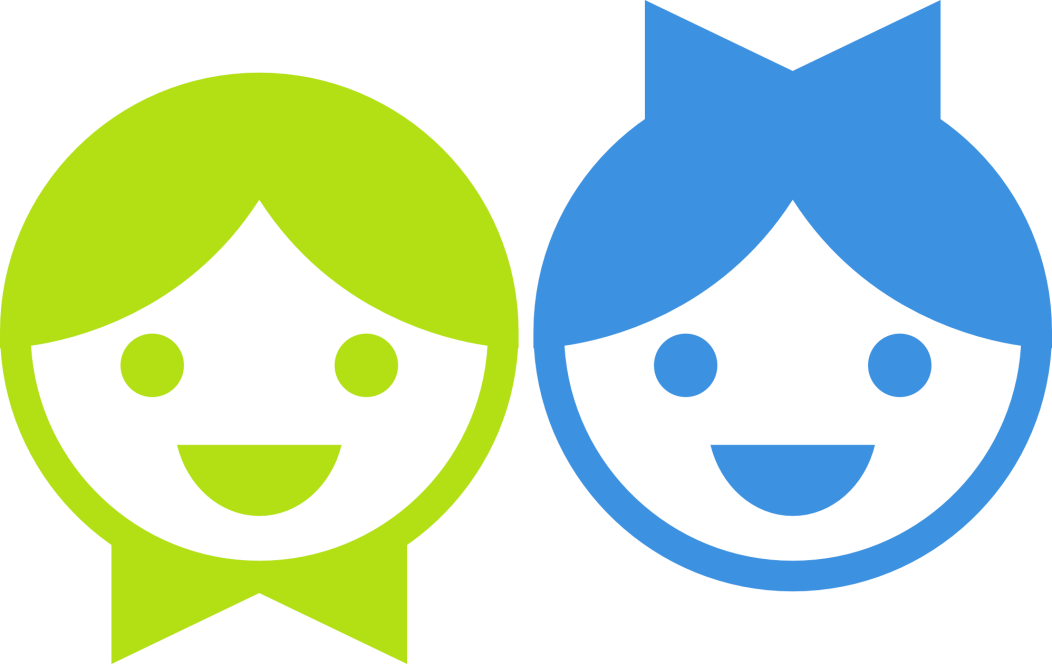 Zpracovala: 		Dáša Fiedlerová, ředitelka mateřské školy s kolektivem MŠVydala dne: 		1. 9. 2020, Dáša Fiedlerová, ředitelka mateřské školyProjednáno dne: 	27. 8. 2020, na pedagogické radě MŠ Platnost: 		od 1. 9. 2020 do 31. 8. 2023Identifikační údajeObsahMateřská škola, Brno, Dobrovského 66 (dále škola nebo MŠ) je příspěvkovou organizací zřízenou Statutárním městem Brnem, Městskou částí Brno – Královo Pole (dále MČ KP) za účelem poskytování předškolní výchovy a vzdělávání.	Budova byla postavena v roce 1979 Královopolskou strojírnou, nyní je v majetku Úřadu městské části Královo Pole. Škola vznikla asanací dvou vilek. Právní subjektivitu získala v roce 1995. MŠ je umístěna ve vilové zástavbě v městské části Královo Pole. Je to dvoupodlažní vila s terasou. Součástí školy je nově zrekonstruovaná zahrada s pískovištěm, lezeckou stěnou, provazovými prolézačkami, sprchou, místností pro uložení hraček. Zahradu využíváme, pokud to klimatické podmínky dovolí, co nejvíce. 	Mateřská škola má prostorné sklepy, kde je umístěna prádelna, sklady potravin, kotelna a další skladovací prostory. V přízemí mateřské školy se nachází dětské šatny, jedna třída (modrá) s hernou a sociální zařízení pro děti. Je zde také šatna zaměstnanců, kancelář vedoucí školní jídelny (dále ŠJ), sociální zařízení a školní kuchyně s příslušenstvím, kde se připravuje celodenní strava. V prvním poschodí je druhá třída (zelená) s hernou, sociálním zařízením pro děti a ředitelnou. Nachází se zde také výdejna stravy pro druhou třídu. 	O organizaci stravováni a ekonomiku školy se stará vedoucí ŠJ, o přípravu pokrmů dvě paní kuchařky. O úklid a údržbářské práce MŠ se stará paní školnice.	Kapacita mateřské školy je 50 dětí. Děti jsou rozděleny do dvou věkově smíšených tříd, přičemž věkové rozmezí dětí je 3 – 6 let. Vzdělání dětí zajišťují 4 učitelky, včetně ředitelky školy.	V okolí se nachází parky s herními prvky pro děti. Ve spolupráci se základní školou (dále ZŠ) J. Babáka využíváme jejich hřiště pro pohybové a míčové hry. V  zimě je možnost bobování v blízkosti MŠ.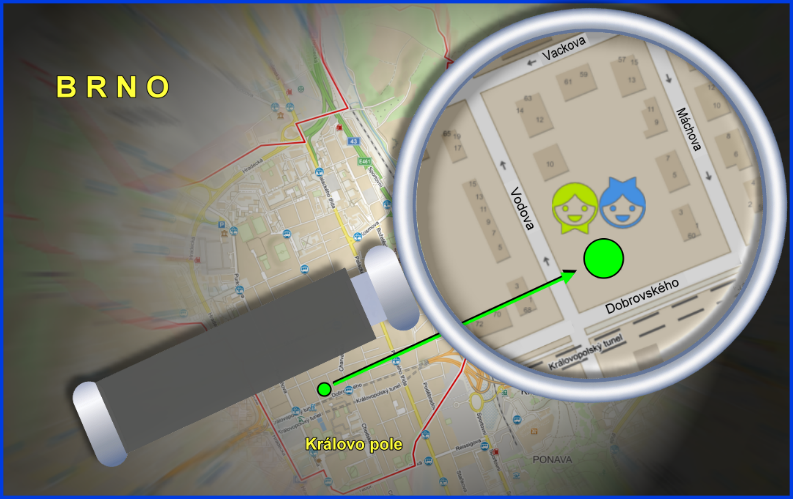 (Obr. 1. Umístění školy v městské části Brno- Královo Pole)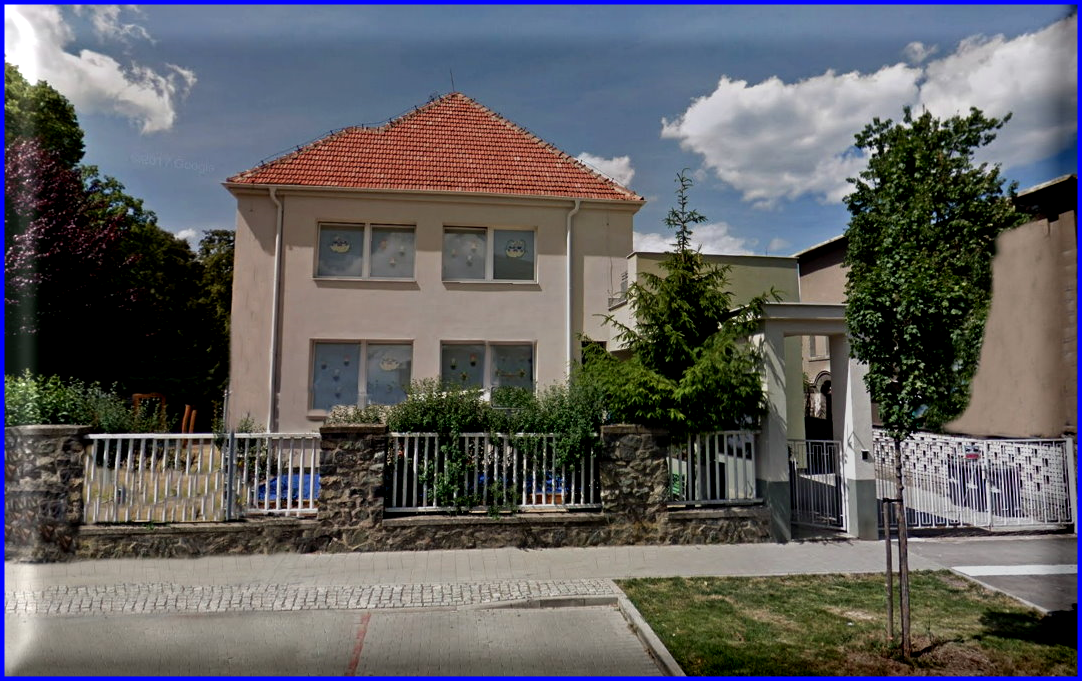 (Obr. 2. Budova školy)Schéma řízení MŠ a partneři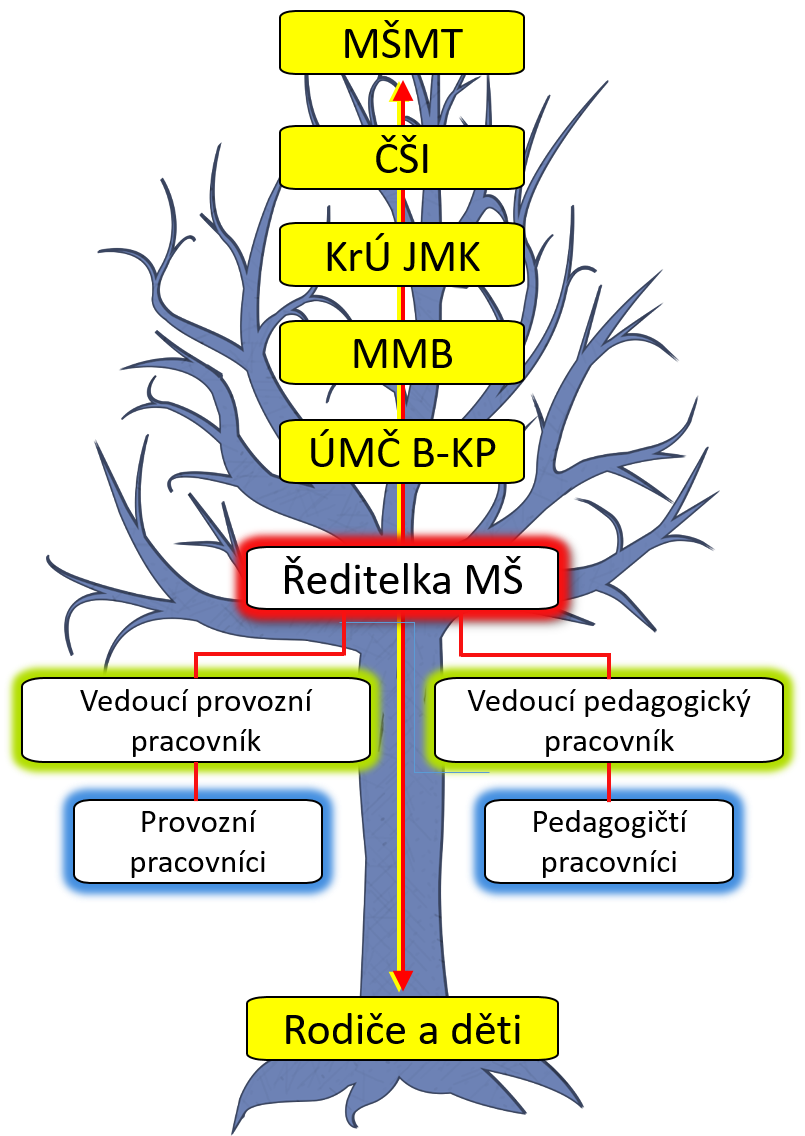 (Obr. 3. Schéma řízení MŠ a partneři)Věcné podmínkyVětšina dětského nábytku, tělovýchovné nářadí, zdravotně hygienické zařízení i vybavení pro odpočinek dětí jsou přizpůsobeny antropometrickým požadavkům, jsou bezpečné a zdravotně nezávadné. Vybavení hračkami, pomůckami, náčiním a materiály odpovídá počtu dětí i jejich věku. Vše je průběžně obnovováno, doplňováno a učitelkami plně využíváno. Většina hraček, pomůcek i náčiní je umístěna tak, aby si je děti mohly samostatně brát a zase uložit. Děti se svými výtvory podílejí na úpravě a výzdobě interiéru budovy. V MŠ je splněna požadovaná čistota, teplota, osvětlení i hlučnost. Zahrada po rekonstrukci splňuje všechny předpoklady pro pohybové aktivity dětí i pro relaxaci za parných dnů.V posledních letech byly splněny tyto záměry: topenícelková rekonstrukce kotelnyvýměna podlahy v šatněrekonstrukce šaten pro dětioprava střechyskříně v herněnákup povlečeníoprava sklepa (sklad pro učitele)oprava plotuZáměryzastřešení terasydovybavení tříd praktickými skříněmiprůběžné doplňování hraček, didaktických pomůcek, učitelské i dětské knihovnyvýměna podlah ve třídáchoprava vstupu do MŠrekonstrukce šatny pro učiteleŽivotosprávaMateřská škola má vlastní školní kuchyni. Od konce roku 2015 je nainstalován nový konvektomat. V roce 2016 byla kuchyně celkově zrekonstruována a vybavena novými spotřebiči. Dětem je poskytována plnohodnotná a vyvážená strava – mají stále k dispozici dostatek tekutin a mezi jednotlivými pokrmy jsou dodržovány předepsané intervaly. Nikdy násilně nenutíme děti do jídla. Vedoucí školní jídelny vytvořila k pomazánkám názorné ilustrační karty, kde jsou znázorněny suroviny, z nichž jsou pomazánky připraveny. Je zajištěn pravidelný denní rytmus, ale svojí flexibilitou umožňuje rodičům přivádět děti podle svých možností. Děti jsou každodenně a dostatečně dlouho venku, a na zahradě mají dostatek volného pohybu. V denním programu je respektována individuální potřeba aktivity, spánku a odpočinku dětí - dětem s nižší potřebou spánku jsou nabízeny klidné zájmové činnosti. Nikdy nenutíme děti ke spánku na lehátku.Současně byl zrekonstruován i sklad potravin, aby vyhovoval všem hygienickým požadavkům. V roce 2019 bylo zřízeno nové vybavení pro zaměstnance školní jídelny.Záměryvytvářet u dětí životní postoje prospívající zdraví, vést děti ke správným stravovacím návykůmnabízet dětem nové netradiční pokrmy v souladu se spotřebním košemnákup nových nerezových stolů zakoupení policového systému k multifunkčnímu robotuPsychosociální podmínkyNově příchozí děti mají možnost postupně se adaptovat na nové prostředí i situace. Učitelé respektují obecně lidské, vývojové a individuální potřeby dětí, reagují na ně 
a pomáhají v jejich uspokojování. Jednají přirozeně, citlivě a klidně. Děti nejsou neúměrně zatěžovány spěchem a chvatem. Všechny děti mají rovnocenné postavení. Nepřipouštíme projevy nerovnosti, podceňování a zesměšňování. Volnost dětí je vyvážena potřebným řádem MŠ a děti se učí pravidlům společného soužití.  Po celý den je dětem nabízena plnohodnotná, pestrá a vyvážená strava. Učitelky děti do jídla nenutí, samy jdou příkladem.Děti podporujeme vstřícně a empaticky. Činnosti pouze nabízíme a děti se samostatně rozhodují. Dostatečně oceňujeme a vyhodnocujeme konkrétní projevy a výkony dětí, 
a věnujeme se též vztahům ve třídě, zvláště prevenci šikany. Také provozní zaměstnanci MŠ se chovají důvěryhodně, spolehlivě, ohleduplně a zdvořile. Nové děti se v MŠ mohou pomalu adaptovat i za přítomnosti rodičů. Záměryvíce otevřít mateřskou školu rodičům a dětem, které se připravují na nástup do mateřské školy pokračovat ve spolupráci se ZŠ Jana Babákapodporovat vzájemnou spolupráci a dětízaměření se na preventivní programy (agrese, šikana)Organizace chodu	Do denního programu jsou pravidelně zařazovány řízené pohybové aktivity. Dbáme na vyváženost spontánních, částečně řízených činností a řízených činností – děti mají dostatek času pro spontánní hru i pohyb. Veškeré aktivity jsou organizovány tak, aby děti podněcovaly k vlastní aktivitě a kreativitě, děti se učí samostatně, ve skupinách i všichni společně. Je dbáno na jejich soukromí. Pokud to potřebují, mají možnost se společných činností neúčastnit.	Při jakýchkoliv činnostech klademe důraz na spolupráci. Týdenní plány vychází z potřeb dětí, informace jsou získány každodenním pozorováním, a vždy se snažíme, aby činnosti korespondovaly se zájmy dětí. Materiály na spontánní aktivity dětí jsou volně k dispozici 
a s jejich využitím je počítáno i v plánování činností (plnění vzdělávacího obsahu). 	Třídy se spojují v brzkých ranních a pozdních odpoledních hodinách, tak jak je uvedeno v organizaci dne MŠ. 	V roce 2018 byly splněny tyto záměry:více využívat tělovýchovného nářadí a náčinírozšíření technického vybavení zahrady tak, aby bylo dětem umožněno větší 
a různorodější pohybové využitízkvalitnit prostředí v hernáchZáměryčastější zařazování částečně řízených činnostívíce se soustředit na prožitkové učenívíce zapojovat rodiče do chodu MŠ – prezentace v MŠ, návštěvy na pracovištíchŘízení mateřské školy	Povinnosti, pravomoci a úkoly všech zaměstnanců jsou jasně vymezeny. Je vytvořen informační systém uvnitř mateřské školy i navenek. Je vytvářeno ovzduší vzájemné úcty a tolerance. Ředitelka zapojuje své spolupracovníky a respektuje jejich názor. Ředitelka vyhodnocuje práci všech zaměstnanců, pozitivně je motivuje a podporuje jejich vzájemnou spolupráci. Učitelský sbor pracuje jako tým a společné plánování je funkční. Na tvorbě ŠVP se podílí celý učitelský sbor. Mateřská škola spolupracuje s rodiči, se zřizovatelem –  Městskou částí Brno – Královo Pole, Odborem školství, mládeže a tělovýchovy Magistrátu města Brna, s Krajským úřadem Jihomoravského kraje, se ZŠ J. Babáka, pedagogicko-psychologickou poradno, se Sportovním klubem Sportík Brno a s plaveckým oddílem Katka. Od roku 2018 i s klubem Kometa Brno na programu Bruslička. Od roku 2019 s domovem pro seniory Vychodilova. Soustavně vyhledáváme projekty zabývajících se zdravých životním stylem. Záměryzlepšovat a zkvalitňovat týmovou prácipokračovat ve spolupráci se seniory v domě Vychodilovapokračovat ve spolupráci s klubem Kometa BrnoPersonální a pedagogické zajištění	Čtyři učitelky mají předepsanou odbornou kvalifikaci a dále se vzdělávají. Učitelky jednají, pracují a chovají se profesionálním způsobem. Učitelský sbor pracuje na základě jasně vymezených a společně vytvořených pravidel. Ředitelka podporuje další růst profesních kompetencí všech učitelek, včetně svojí osoby. Pod záštitou programu MAP máme přiděleného asistenta učitele.Záměrydalší vzdělávání všech zaměstnanců vzhledem k potřebám školy a zájmům jednotlivých pracovníkůrekonstrukce šatny učitelůSpoluúčast rodičů	MŠ podporuje rodinnou výchovu a spolupracuje s rodiči (dotazníky, třídní schůzky, individuální pohovory, nástěnka tříd, informační systém, nabídka aktivit, odborné knihy, společné akce během roku, fotografie, diagnostika aj.). Ve vztazích mezi rodiči a učitelkami dbáme na vstřícnost, porozumění, potřeby jednotlivých rodin, ochotu spolupracovat na základě partnerství.  	Rodiče se mohou podílet na dění v MŠ, dle svého zájmu vstupovat během dne vstupovat do tříd a zapojit se do programu. Jsou také pravidelně informováni o všem, co se v MŠ děje, 
a to prostřednictvím nástěnky, mailů, internetových stránek, facebookového profilu a sdíleného kalendáře. Projeví-li zájem, mohou se spolupodílet na plánování programu MŠ nebo společně řešit vzniklé problémy. Učitelky informují rodiče o prospívání jejich dítěte i o jeho individuálních pokrocích v rozvoji učení, a domlouvají se s rodiči o společném postupu při jeho výchově a vzdělávání. Nově k tomu využívají online diagnostiky. Učitelky chrání soukromí rodiny a zachovávají diskrétnost v jejich svěřených záležitostech.  Při jednání s rodiči si počínají ohleduplně a taktně. Nezasahují do života a soukromí rodiny, varují se přílišné horlivosti a poskytování nevyžádaných rad.Záměryvíce využívat profesní způsobilosti zákonných zástupců ke vzdělávání dětíDěti se SVPUčitelky v MŠ se sebevzdělávají pro práci s dětmi se SVP.  Vytvářejí podnětné, bezpečné a rozmanité prostředí, které je vhodné pro všechny děti. Hračky i didaktické pomůcky jsou vhodné i pro děti se SVP.Aby se děti lépe orientovaly, máme v naší MŠ většinu her, stavebnic a ostatních hraček vyfoceny, aby „viděly“ obsah v krabicích a věděly, na jaké místo mají hračky zpátky uložit.  Klademe důraz na intenzivnější spolupráci se zákonnými zástupci dítěte i SPC, tak abychom umožnili dětem dosáhnout možného vzdělávacího cíle. Vhledem k tomu, že naše MŠ není bezbariérová a tato rekonstrukce není reálná, bylo by vzdělávání děti s poruchou pohybového aparátu problematické. Záměry:dokoupení hraček a pomůcek určené přímo pro děti s SVPprohlubovat spolupráci s PPP a SPCpokračovat ve vzdělávání učitelů v oblasti dětí s SVPDěti nadanéVšechny učitelky provádějí každodenní pozorování jednotlivých dětí a zjišťují jejich aktuální i dlouhodobé dovednosti a schopnosti. Ví, co jsou jejich silné i slabé stránky 
a v případě, že dítě vykazuje nadání pro nějakou činnost či činnosti, je tato skutečnost vždy sdělena zákonným zástupcům. Společnými domluvenými postupy pokračujeme v rozvíjení dítěte v daném nadání, nezapomínáme ovšem na myšlenku celostního rozvíjení osobnosti. Učitelky se pravidelně v této problematice vzdělávají.Záměry:aktuálně doplňovat náročnější hry či pomůcky pro dané talenty dětíprohlubovat spolupráci s PPP a SPCzačít spolupracovat s Mensa ČRDěti od 2 – 3 letUvědomujeme si, že dítě ve věku od dvou do tří let má některé potřeby jiné nebo intenzivnější než děti starší. Potřebuje stálý pravidelný denní režim, dostatek emoční podpory, zajištění pocitu bezpečí, přiměřeně podnětné prostředí a činnosti, více individuální péče, srozumitelná pravidla.Všechny tyto podmínky naše učitelky dodržují a řídí se podle nich. Veškerá třídní pravidla jsou vždy graficky znázorněna na daných místech. Průběžný odpočinek mladších děti je zajištěn v herně, kde si mohou děti zažádat o lehátko či žíněnku. Díky prostorovému uspořádání budovy na dvě patra není možné zařazovat děti ve věku od 2 – 3 let do horní (zelené) třídy. Stolečky i židličky jsou nově pořízené tak, aby vyhovovaly i menšímu vzrůstu dětí ve věku 
od 2 – 3 let.  Záměry: vytvořit komplexní systém pro nakládání odpadu z plenuspořádat hračky ve třídách tak, aby se děti ve věku od 2 – 3 let nedostaly k hračkám nevhodným přizpůsobit režim dnezajistit chůvu	Mateřská škola má dvě třídy, v každé je 25 dětí. Třídy jsou rozděleny na I. třídu (modrou) a II. třídu (zelenou).  Každá třída má k dispozici hernu, která je využívána i jako místnost pro relaxaci, spánek a odpočinek dětí. Vzhledem k omezenému prostoru jsou lehátka denně sklízena. 	Jelikož jsou v mateřské škole do jisté míry omezené prostory, využíváme části chodby v prvním poschodí jako a čtenářského koutku. Časový rozvrhNedílnou součástí naší MŠ jsou tradice, jako jsou oslavy narozenin, divadelní představení, akce ve spolupráci s rodiči např.: „Skřítkování“, „Zamykání zahrady“ (lampionový průvod), vánoční a velikonoční tvoření, adventní slavnosti (Mikuláš, vánoční nadílka), karneval, Velikonoce, oslava Dne matek a Dne dětí (stužkování předškoláků), a dále pak různé výlety a další nadstandardní akce.Pravidla pro zařazování dětí do jednotlivých tříd	Při zařazování dětí do jednotlivých tříd se řídíme:přáním rodičůsourozencipředcházením opakováním jmenvěkovým rozložením třídy (třídy jsou věkově heterogenní)Výčet činností, při kterých je zajištěno působení dvou učitelů v každé tříděDvě učitelky ze spodní třídy se pravidelně překrývají přes pobyt venku a část oběda. Při pobytu venku se jedna vždy věnuje individuální či skupinové částečně řízené činnosti. Ta je vždy spjata s daným integrovaným blokem a zaměřuje se na rozvíjení zadaných kompetencí, dílčích cílů a konkrétních výstupů.Druhá se stará o hladký chod spontánních her a činností dětí. Vede je k rozvíjení 
a prohloubení dané činnosti.V horní třídě se p. učitelka a p. ředitelka překrývají jak při pobytu venku (ne každodenně) tak i přes přípravu k obědu a oběd. Zde se soustřeďujeme na dodržování základů stolování: jedna vždy jí s dětmi (jde jim tedy příkladem), další pomáhá hlavně menším, či méně motoricky obratným dětem s krájením, radí jak držet příbor a celkově udržuje hladký chod celého oběda. Kritéria pro přijímání dětí do mateřské školyKritéria pro přijímání dětí do MŠ určuje Magistrát města Brna. Výsledky jsou zveřejněny na stránkách zapisdoms.cz.Vnitřní uspořádání školyKaždý pracovník má své dané činnosti, které jsou součástí jeho pracovní náplně. Vedení MŠ se snaží o přerozdělování povinností mezi všechny pracovníky jak pedagogické, tak provozní. Postavení pracovníků se dá nejlépe vyjádřit tímto obrazcem.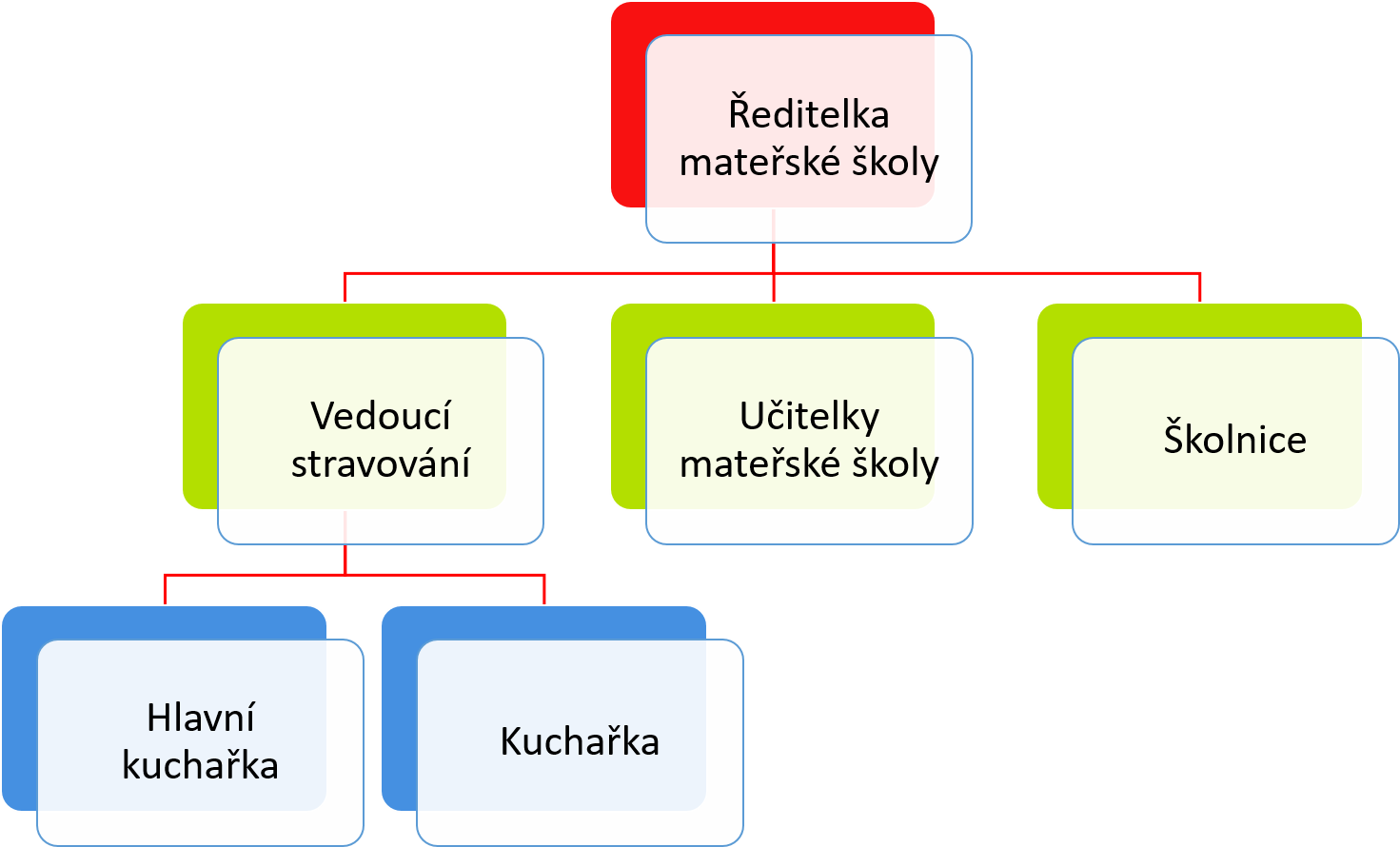 (Obr. 4. Organizační struktura mateřské školy)Školní vzdělávací program vychází z Rámcového vzdělávacího programu pro předškolní vzdělávání (dále RVP PV), který stanovuje klíčové kompetence a rámcové cíle, vymezuje hlavní požadavky, podmínky a pravidla pro institucionální vzdělávání dětí předškolního věku. Stanovuje elementární vzdělanostní základ, na který navazuje základní vzdělávání. Akceptuje vývojová specifika dětí, umožňuje rozvoj dle individuálních možností a potřeb, vytváří prostor pro různé formy a metody vzdělávání.  Zaměření školyZaměření naší školy je Učit děti pro život. Vést děti ke zdravému životnímu stylu, k získávání základních dovedností, vědomostí a návyků potřebných pro vstup do základní školy a pro celoživotní učení, podporovat sebevědomí, schopnosti být samo sebou a zároveň se přizpůsobit životu ve skupině a jednat v duchu základních lidských a etických hodnot.Dlouhodobé cíle vzdělávacího programuChceme vytvořit bezpečnou a otevřenou mateřskou školu, která bude místem pro radostnou hru, získávání nových poznatků a zkušeností, objevování, navazování prvních přátelství a zdrojem inspirace pro každé dítě s ohledem na jeho schopnosti, možnosti, potřeby, zájmy, vlastnosti, zdravotní stav i rodinné zázemí.Naším cílem je pomáhat vychovávat zdravé všestranně rozvinuté dítě, pohybově schopné, psychicky a fyzicky odolné, samostatné, odpovědné, tvořivé, spolupracující a zdravě sebevědomé.Formy a metody, které jsou ve škole uplatňoványV naší MŠ využíváme všech forem vzdělávání – skupinové, individuální, frontální.Jejich použití přizpůsobujeme podle aktuálních požadavků a potřeb dětí. Klademe důraz na skupinové formy vzdělávání, při kterých se děti učí spolupráci ohleduplnosti a sociální komunikaci. Prožitkové, kooperační, situační a sociální učení jsou námi užívané metody vzdělávání, jejichž využití vždy vede k cíli vzdělávacího programu. V diskuzi dávají učitelky méně otázek, ale důsledněji je formulují (chtějí lepší odpověď, nespěchají s hodnocením, a povzbuzují děti, aby se více ptaly). Učitelky dávají otázky s otevřeným koncem, které vedou děti k přemýšlení (např. Co si myslíš? Jak to víš? Proč si to myslíš? Máš k tomu důvod? Je to vždy tak? A co když ne? Co si myslíš, že se stane? Je ještě nějaký jiný způsob?).Průběh vzdělávání dětí se SVP, nadaných, pravidla tvorby, realizace a vyhodnocení IVP a PLPPMateřská škola v souladu se školským zákonem a vyhláškou č.27/2016 Sb. 
o vzdělávání žáků a dětí  se speciálními vzdělávacími potřebami a žáků nadaných nastavila systém poskytování podpůrných opatření. Nejdříve probíhá vyhledání a vytipování dítěte se speciálními vzdělávacími potřebami. Probíhá na základě pozorování dítěte, zaznamenáváním dílčích pokroků dítěte do tzv. portfolia, konzultací třídních učitelek, popř. ostatních pedagogických pracovníků. Také na základě informací od rodičů.Následuje přímá podpora. Ta se skládá ze záznamu do portfolia dítěte, konzultaci se se zákonnými zástupci o projevech dítěte v domácím prostředí a také o předcházejícím vývoji dítěte nejpozději po uplynutí 2 měsíců informuje učitelka koordinátora podpůrných opatření 
a konzultuje s ní další postup. V případě, že stanovená opatření se jeví jako nedostatečná, je vypracován plán pedagogické podpory (PLPP):důvod proč je plán zpracováváncharakteristiku dítěte a jeho obtížístanovení cílů rozvoje dítětepodpůrná opatřenívyhodnocení účinnosti PLPP (nejpozději po 3 měsících)seznámení zákonného zástupcev případě doporučení odborných pracovišť tvorba IVPV případě, že podpůrná opatření nejsou dostatečná a nenastává očekávané zlepšení, kontaktuje učitelka prostřednictvím zákonného zástupce školské poradenské zařízení (ŠPZ, PPP). Do doby zahájení poskytování podpůrných opatření druhého až pátého stupně na základě doporučení školského poradenského zařízení poskytuje škola podpůrná opatření prvního. 	Spolupráce s ŠPZ probíhá prostřednictvím koordinátora podpůrných opatření, ten poskytuje ŠPZ součinnost při zjišťování informací o dosavadním vzdělávání dítěte. ŠPZ projedná s MŠ před vydáním Doporučení pro vzdělávání žáka se speciálními vzdělávacími potřebami ve škole návrh doporučených podpůrných opatření. MŠ začíná poskytovat PO bezodkladně po obdržení doporučení a udělení písemného informovaného souhlasu zákonného zástupce dítěte. Třídní učitelky dítěte spolu s koordinátorem PO vyhodnocují poskytování PO průběžně. Shledají-li PO za nedostačující či neefektivní, bezodkladně doporučí zákonnému zástupci dítěte kontaktovat ŠPZ. Stejně postupují i v případě, že zhodnotí PO jako již nepotřebná. 	IVP tvoříme ve spolupráci se zařízením, které této plán doporučilo. Na tvorbě se podílí jak rodiče, tak učitelky, které jsou ve styku s dítětem.  Je za něj zodpovědná učitelka v dané třídě.Popis zajištění průběhu vzdělávaní dětí od dvou do tří letDvouleté děti se nejvíce učí nápodobou, situačním učením, vlastním prožitkem 
a především hrou. Často vyžadují opakování činností, potřebují pravidelné rituály, zpravidla udrží pozornost jen velmi krátkou dobu. Podmínkou úspěšné pedagogické práce je citlivé přizpůsobování organizace se střídáním nabídky činností, trénováním návyků a praktických dovedností, ponecháním co největšího prostoru pro volné hry a pohybové aktivity.Kvůli těmto speciálním požadavkům musí být režim MŠ poupraven pro tyto individuální potřeby.MŠ pracuje na splnění všech hygienických, bezpečnostních, protipožárních 
a stavebních podmínek. Tematický obsah je rozdělen do čtyř tematických celků, k nimž jsou přiřazeny kompetence z RVP PV a zahrnují všechny vzdělávací oblasti. Pro názvy tematických celku jsme využily logo školy. Jednotlivé integrované bloky jsou plněny na základě okruhu činností:hrapohybové, výtvarné, hudební, pracovní a verbální činnostitvoření s rodičidramatické činnostikulturní a sportovní akcepoznávání města Brna formou polodenních výletůinteraktivní činnostipraktické činnostiKaždý integrovaný blok je krátce charakterizován a je zde vysvětlen přínos jeho realizace. Třídy vzhledem k úzké spolupráci užívají v daný čas stejné integrované bloky. Konkrétní TVP si tvoří samy (viz. 6.2.)Obsah integrovaných blokůRealizace integrovaných bloků na úrovni třídy (TVP) TVP není ucelený a písemně zpracovaný povinný dokument jako ŠVP PV, ale otevřený doporučený pracovní plán, jaký je vytvářený postupně, na základě integrovaných bloků, jehož písemný záznam je postupně ukládán v třídní dokumentaci. Podstatu pro tvorbu TVP tvoří tzv. prožitkové učení, které musí splňovat tyto podmínky: spontaneitu, objevnost, komunikativnost, konkrétnost, prostor pro aktivitu 
a tvořivost. Pro tvorbu TVP jsou dány tematické celky ze ŠVP PV. Každá učitelka si pak promýšlí, jak téma ŠVP PV naplní a rozvine. Navrhuje a společně s dětmi vytváří konkrétní podtémata, a v každé třídě si volí vlastní podtéma s úkoly, které plní dané cíle. Jednotlivá podtémata jsou graficky ztvárněna v podobě myšlenkové mapy. Každý má možnost podtéma rozvíjet a průběžně dotvářet podle postupu ve vzdělávání dětí. Ve třídách se tedy pracuje pružně, s ohledem na aktuální možnosti, potřeby a čas. Každý třídní plán je přizpůsoben konkrétním podmínkám třídy a každá učitelka může dostatečně respektovat dynamiku i stupeň rozvoje a učení dětí ve třídě. TVP tvoří konkrétní činnosti, které učitelka dětem nabídne v rámci určitého tématu (dle teorie rozmanitých inteligencí H. Gardnera). Učitelka vytváří různé situace, je pouze rádcem, pozorovatelem nebo průvodcem dětí, které se učí vlastní činností. Nabízené aktivity vedou k plnění cílů, 
k rozvoji a získání očekávaných výstupů a klíčových kompetencí.TVP pomáhá učitelce zajistit, aby vzdělávací obsah odpovídal svým zaměřením i úrovní náročnosti potřebám, možnostem a zkušenostem dětí ve třídě, aby se odvíjel od nejbližšího a známého ke vzdálenějšímu a novému, tak, aby již osvojené poznatky 
a dovednosti byly postupně prohlubovány a dále rozvíjeny.Učitelka konkretizuje cíle a rozvádí je v obsahu tak, aby odpovídaly skladbě dětí ve třídě, jejich potřebám a možnostem. Sleduje, jak vzdělávání postupuje, vyhodnocuje nabízené činnosti, jestli vedly k dílčím cílům, a zvažuje další kroky. Sleduje také vlastní kroky, a zvažuje, jak postupovat, nač si dát pozor, a čeho se vyvarovat. TVP vede učitelku k cílevědomé, ale zároveň k pružné a volné práci. Učitelka musí umět využívat situací, které se neočekávaně naskytnou.Vzdělávání dětí se speciálními potřebamiŠkolní vzdělávací program pro děti se speciálními potřebami vychází z RVP PV. Rámcové cíle, záměry a konkretizované výstupy předškolního vzdělávání jsou pro všechny děti společné.Podmínky pro vzdělávání dětí se zdravotním znevýhodněním a zdravotním postižením je třeba přizpůsobit potřebám, které vyplývají ze zdravotního oslabení dítěte, které jsou důsledkem jeho dlouhodobější nemoci, nebo které jsou dány lehčími poruchami jeho učení 
a chování. Vzdělávání dětí se speciálními potřebami v mateřských školách je v souladu s příslušnou vyhláškou personálně posíleno v osobě dalšího učitele 
a zabezpečeno dle potřeby souběžným působením dvou učitelů ve třídě.Při vzdělávání dětí se speciálními vzdělávacími potřebami spolupracuje učitel s dalšími odborníky, využívá služeb školských poradenských zařízení (speciálních pedagogických center a pedagogicko-psychologických poraden) a specialistů (lékař, rehabilitační pracovník, psycholog apod.). Tam, kde je to potřebné a účelné, je nutno pro jednotlivé děti sestavit PLPP, popřípadě individuální vzdělávací program.Vzdělávání dětí nadanýchRámcovost RVP PV umožňuje, aby školní, třídní i individuální vzdělávací program, jeho obsah i podmínky, byly dle potřeb a možností rozumně přizpůsobeny schopnostem dětí 
a popř. doplněny nabídkou dalších aktivit podle zájmů a schopností či nadání dětí. Rozvoj a podpora nadání by měla být zajišťována a organizována tak, aby nebyla jednostranná a neomezila pestrost a šíři obvyklé vzdělávací nabídky.Evaluace (zpětná vazba) je nutná ke sledování a ověřování, zda a jak daný program funguje. Všímáme si toho, co se událo, co a jak proběhlo, uvědomujeme si, co jsme pozorovali, co naše zjištění znamená, kde vznikají problémy, zvažujeme příčiny těchto problémů a hledáme vhodná řešení. Závěry se pak promítají do další činnosti: hodnocení je tedy prostředek k hledání optimálních cest vzdělávání jednotlivých dětí.Ředitelka školy ze získaných poznatků vyvozuje závěry pro další práci školy, pro práci učitelského sboru i jeho jednotlivých členů.Příloha č. 1. Průběh vzděláváníPříloha č. 2. Sebereflexe a autoevaluacePříloha č. 3. Podmínky vzděláváníPříloha č. 4/1. Vzdělávání dětí s povinnou školní docházkou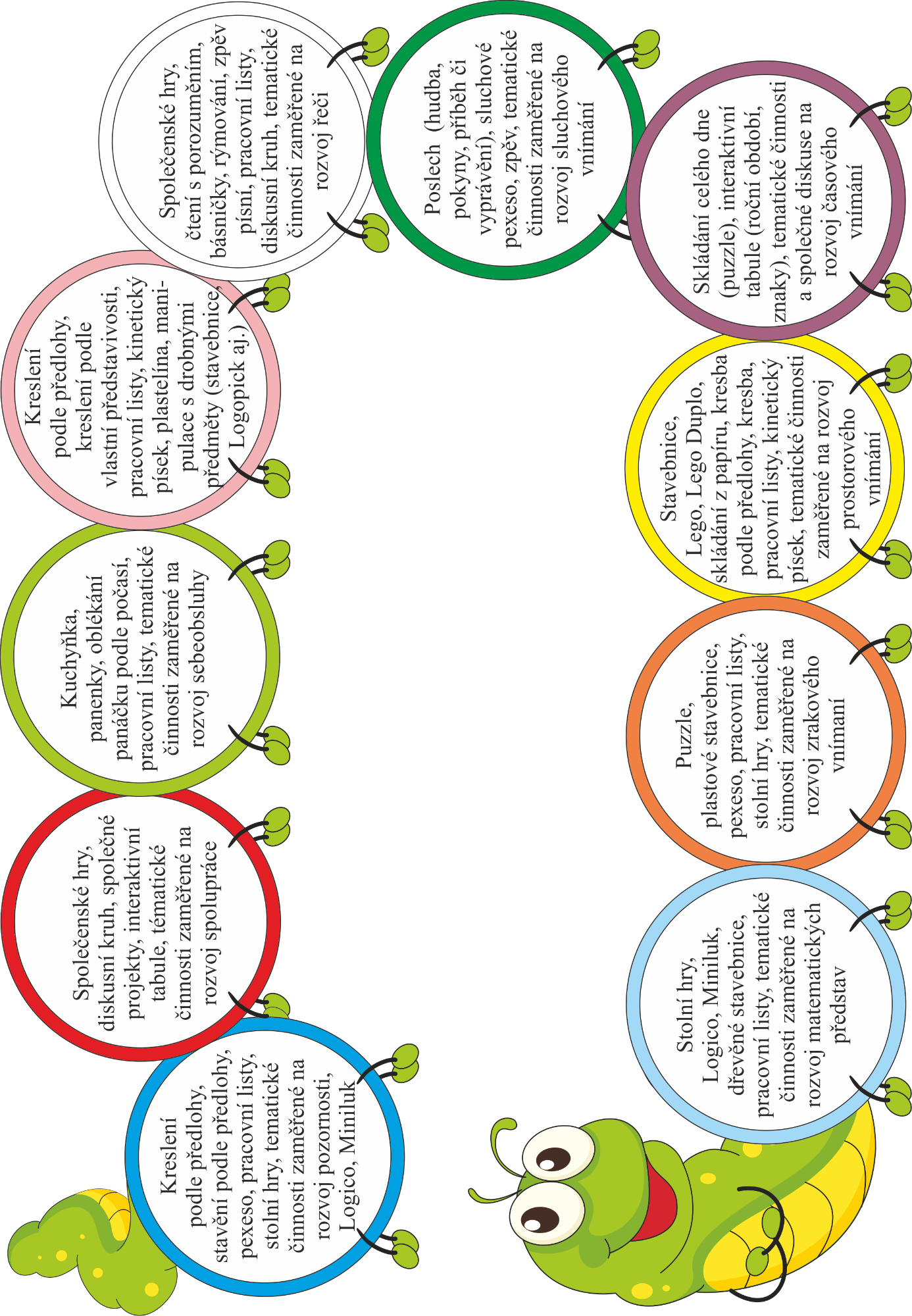 Příloha č. 4/2. Vzdělávání dětí s povinnou školní docházkou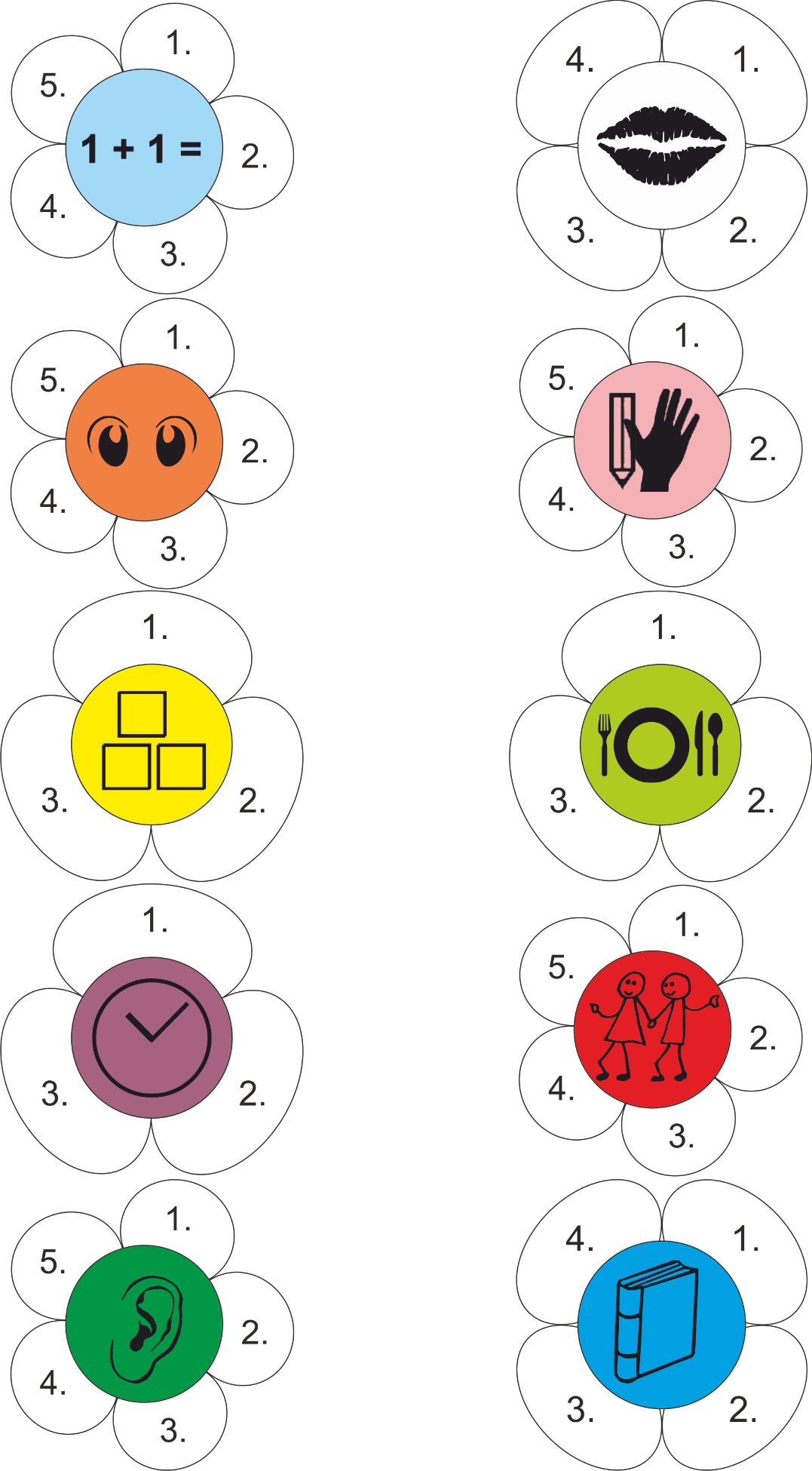 NázevMateřská škola, Brno, Dobrovského 66, příspěvková organizaceMateřská škola, Brno, Dobrovského 66, příspěvková organizaceSídloDobrovského 66, 612 00 BrnoDobrovského 66, 612 00 BrnoZřizovatelStatutární město Brno, Městská část Brno – Královo Pole, Palackého tř. 59, 612 00 BrnoStatutární město Brno, Městská část Brno – Královo Pole, Palackého tř. 59, 612 00 BrnoŘeditelkaDáša FiedlerováDáša FiedlerováKolektiv učitelůNaděžda Suková
Eliška PECHOVÁ
Bc. Barbora KONEČNÁNaděžda Suková
Eliška PECHOVÁ
Bc. Barbora KONEČNÁKolektiv provozních zaměstnancůVedoucí školní jídelny
Kuchařka
Pomocná Kuchařka Školnice
Iveta Strapinová
Petra Frišaufová 
Vladimíra VAVRUŠOVÁ
Vladimíra DVOŘÁKOVÁE-maildasa.fiedlerova@msdobrovskeho.czdasa.fiedlerova@msdobrovskeho.czTelefon549 259 532549 259 532Internetové stránkywww.msdobrovskeho.czwww.msdobrovskeho.czIdentifikační číslo643 26 187643 26 187Číslo jednacíObecná charakteristika školyPodmínky pro vzděláváníOrganizace vzdělávání Čas od-doNázev činnosti06:30–09:45Spontánní, částečně řízené, individuální a řízené činnosti08:30–09:0009:30–09:45Průběžná přesnídávka.Nabídka ovoce a zeleniny.09:45–10:00Osobní hygiena, příprava na pobyt venku.10:00–12:00Pobyt dětí venku, příp. náhradní činnosti.12:00–12:1512:15–12:4512:45–13:00Hygiena dětí, příprava na obědObědDojídání oběda, příprava k odpočinku, rozcházení dětí.13:00–14:30Spánek a odpočinek dětí respektující rozdílné potřeby dětí,individuální práce s dětmi s nižší potřebou spánku.14:30–15:00Odpolední svačina, osobní hygiena.15:00–16:30Spontánní a řízené činnosti, důraz na individuálníCharakteristika vzdělávacího programuVzdělávací obsahNázev integrovaného blokuDobráček a JáOblastDítě a jeho tělo, Dítě a jeho psychika, Dítě a ten druhý, Dítě a společnost, Dítě a světCharakteristika integrovaného blokuKlíčové kompetenceDílčí cíleOčekávané výstupysi všímá dění i problémů v bezprostředním okolí; přirozenou motivací k řešení dalších problémů a situací je pro něj pozitivní odezva na aktivní zájemrozvoj fyzické i psychické zdatnostinalézat nová řešení nebo alternativní k běžnýmsi všímá dění i problémů v bezprostředním okolí; přirozenou motivací k řešení dalších problémů a situací je pro něj pozitivní odezva na aktivní zájemrozvoj fyzické i psychické zdatnostimít povědomí o některých způsobech ochrany osobního zdraví a bezpečí a o tom, kde v případě potřeby hledat pomoc (kam se obrátit, koho přivolat, jakým způsobem apod.)uplatňuje získanou zkušenost v praktických situacích a v dalším učenízískání schopnosti záměrně řídit svoje chování a ovlivňovat vlastní situacichovat se zdvořile, přistupovat k druhým lidem, k dospělým i k dětem, bez předsudků, s úctou k jejich osobě, vážit si jejich práce a úsilíuplatňuje získanou zkušenost v praktických situacích a v dalším učenízískání schopnosti záměrně řídit svoje chování a ovlivňovat vlastní situacichovat se a jednat na základě vlastních pohnutek a zároveň s ohledem na druhéuplatňuje získanou zkušenost v praktických situacích a v dalším učenízískání schopnosti záměrně řídit svoje chování a ovlivňovat vlastní situaciodmítnout komunikaci, která je mu nepříjemnáuplatňuje získanou zkušenost v praktických situacích a v dalším učenízískání schopnosti záměrně řídit svoje chování a ovlivňovat vlastní situaciporozumět běžným projevům vyjádření emocí a náladdokáže rozpoznat a využívat vlastní silné stránky, poznávat svoje slabé stránkyrozvoj schopnosti sebeovládánípochopit, že každý má ve společenství (v rodině, ve třídě, v herní skupině) svou roli, podle které je třeba se chovatdokáže rozpoznat a využívat vlastní silné stránky, poznávat svoje slabé stránkyrozvoj schopnosti sebeovládáníchápat, že všichni lidé (děti) mají stejnou hodnotu, přestože je každý jiný (jinak vypadá, jinak se chová, něco jiného umí či neumí apod.), že osobní, resp. osobnostní odlišnosti jsou přirozenése učí nejen spontánně, ale i vědomě, vyvine úsilí, soustředí se na činnost a záměrně si zapamatuje; při zadané práci dokončí, co započalo; dovede postupovat podle instrukcí a pokynů, je schopno dobrat se k výsledkůmrozvoj pohybových schopností a zdokonalování dovedností v oblasti hrubé i jemné motoriky (koordinace a rozsahu pohybu, dýchání, koordinace ruky a oka apod.), ovládání pohybového aparátu a tělesných funkcíovládat koordinaci ruky a oka, zvládat jemnou motoriku (zacházet s předměty denní potřeby, s drobnými pomůckami, s nástroji, náčiním a materiálem, zacházet s grafickým a výtvarným materiálem, např. s tužkami, barvami, nůžkami, papírem, modelovací hmotou, zacházet s jednoduchými hudebními nástroji apod.)se učí nejen spontánně, ale i vědomě, vyvine úsilí, soustředí se na činnost a záměrně si zapamatuje; při zadané práci dokončí, co započalo; dovede postupovat podle instrukcí a pokynů, je schopno dobrat se k výsledkůmrozvoj pohybových schopností a zdokonalování dovedností v oblasti hrubé i jemné motoriky (koordinace a rozsahu pohybu, dýchání, koordinace ruky a oka apod.), ovládání pohybového aparátu a tělesných funkcíkoordinovat lokomoci a další polohy a pohyby těla, sladit pohyb s rytmem a hudbouse učí nejen spontánně, ale i vědomě, vyvine úsilí, soustředí se na činnost a záměrně si zapamatuje; při zadané práci dokončí, co započalo; dovede postupovat podle instrukcí a pokynů, je schopno dobrat se k výsledkůmrozvoj pohybových schopností a zdokonalování dovedností v oblasti hrubé i jemné motoriky (koordinace a rozsahu pohybu, dýchání, koordinace ruky a oka apod.), ovládání pohybového aparátu a tělesných funkcízvládat jednoduchou obsluhu a pracovní úkony (postarat se o hračky, pomůcky, uklidit po sobě, udržovat pořádek, zvládat jednoduché úklidové práce, práce na zahradě apod.)má smysl pro povinnost ve hře, práci i učení; k úkolům a povinnostem přistupuje odpovědně; váží si práce i úsilí druhýchvytvoření povědomí o mezilidských morálních hodnotáchchápat, že všichni lidé (děti) mají stejnou hodnotu, přestože je každý jiný (jinak vypadá, jinak se chová, něco jiného umí či neumí apod.), že osobní, resp. osobnostní odlišnosti jsou přirozenémá smysl pro povinnost ve hře, práci i učení; k úkolům a povinnostem přistupuje odpovědně; váží si práce i úsilí druhýchvytvoření povědomí o mezilidských morálních hodnotáchbýt citlivé ve vztahu k živým bytostem, k přírodě i k věcemmá smysl pro povinnost ve hře, práci i učení; k úkolům a povinnostem přistupuje odpovědně; váží si práce i úsilí druhýchrozvoj kooperativních dovednostíchovat se obezřetně při setkání s neznámými dětmi, staršími i dospělými jedinci, v případě potřeby požádat druhého o pomoc (pro sebe i pro jiné dítě)odhaduje své síly, učí se hodnotit svoje osobní pokroky i oceňovat výkony druhýchzískání schopnosti záměrně řídit svoje chování a ovlivňovat vlastní situacichovat se zdvořile, přistupovat k druhým lidem, k dospělým i k dětem, bez předsudků, s úctou k jejich osobě, vážit si jejich práce a úsilíodhaduje své síly, učí se hodnotit svoje osobní pokroky i oceňovat výkony druhýchzískání schopnosti záměrně řídit svoje chování a ovlivňovat vlastní situacichovat se a jednat na základě vlastních pohnutek a zároveň s ohledem na druhéodhaduje své síly, učí se hodnotit svoje osobní pokroky i oceňovat výkony druhýchzískání schopnosti záměrně řídit svoje chování a ovlivňovat vlastní situaciodmítnout komunikaci, která je mu nepříjemnáodhaduje své síly, učí se hodnotit svoje osobní pokroky i oceňovat výkony druhýchzískání schopnosti záměrně řídit svoje chování a ovlivňovat vlastní situaciporozumět běžným projevům vyjádření emocí a náladrozlišuje řešení, která jsou funkční (vedoucí k cíli), a řešení, která funkční nejsou; dokáže mezi nimi volitvytváření zdravých životních návyků a postojů jako základů zdravého životního styluzaměřovat se na to, co je z poznávacího hlediska důležité (odhalovat podstatné znaky, vlastnosti předmětů, nacházet společné znaky, podobu a rozdíl, charakteristické rysy předmětů či jevů a vzájemné souvislosti mezi nimi)rozlišuje řešení, která jsou funkční (vedoucí k cíli), a řešení, která funkční nejsou; dokáže mezi nimi volitvytváření zdravých životních návyků a postojů jako základů zdravého životního stylurozlišovat, co prospívá zdraví a co mu škodí; chovat se tak, aby v situacích pro dítě běžných a jemu známých neohrožovalo zdraví, bezpečí a pohodu svou ani druhýchrozlišuje řešení, která jsou funkční (vedoucí k cíli), a řešení, která funkční nejsou; dokáže mezi nimi volitvytváření zdravých životních návyků a postojů jako základů zdravého životního styluzachovávat správné držení tělarozlišuje řešení, která jsou funkční (vedoucí k cíli), a řešení, která funkční nejsou; dokáže mezi nimi volitvytváření zdravých životních návyků a postojů jako základů zdravého životního styluuvědomovat si nebezpečí, se kterým se může ve svém okolí setkat, a mít povědomí o tom, jak se prakticky chránit (vědět, jak se nebezpečí vyhnout, kam se v případě potřeby obrátit o pomoc)rozlišuje řešení, která jsou funkční (vedoucí k cíli), a řešení, která funkční nejsou; dokáže mezi nimi volitvytváření zdravých životních návyků a postojů jako základů zdravého životního styluuplatňovat své individuální potřeby, přání a práva s ohledem na druhého (obhajovat svůj postoj nebo názor, respektovat jiný postoj či názor), přijímat a uzavírat kompromisy, řešit konflikt dohodouse spolupodílí na společných rozhodnutích; přijímá vyjasněné a zdůvodněné povinnosti; dodržuje dohodnutá a pochopená pravidla a přizpůsobuje se jimosvojení si elementárních poznatků, schopností a dovedností důležitých pro navazování a rozvíjení vztahů dítěte k druhým lidemdodržovat pravidla her a jiných činností, jednat spravedlivě, hrát fairse spolupodílí na společných rozhodnutích; přijímá vyjasněné a zdůvodněné povinnosti; dodržuje dohodnutá a pochopená pravidla a přizpůsobuje se jimosvojení si elementárních poznatků, schopností a dovedností důležitých pro navazování a rozvíjení vztahů dítěte k druhým lidemdodržovat dohodnutá a pochopená pravidla vzájemného soužití a chování doma, v mateřské škole, na veřejnosti, dodržovat herní pravidlase spolupodílí na společných rozhodnutích; přijímá vyjasněné a zdůvodněné povinnosti; dodržuje dohodnutá a pochopená pravidla a přizpůsobuje se jimseznamování s pravidly chování ve vztahu k druhémuutvořit si základní dětskou představu o pravidlech chování a společenských normách, co je v souladu s nimi a co proti nim a ve vývojově odpovídajících situacích se podle této představy chovat (doma, v mateřské škole i na veřejnosti)se spolupodílí na společných rozhodnutích; přijímá vyjasněné a zdůvodněné povinnosti; dodržuje dohodnutá a pochopená pravidla a přizpůsobuje se jimseznamování s pravidly chování ve vztahu k druhémurespektovat předem vyjasněná a pochopená pravidla, přijímat vyjasněné a zdůvodněné povinnostise spolupodílí na společných rozhodnutích; přijímá vyjasněné a zdůvodněné povinnosti; dodržuje dohodnutá a pochopená pravidla a přizpůsobuje se jimseznamování s pravidly chování ve vztahu k druhémuzačlenit se do třídy a zařadit se mezi své vrstevníky, respektovat jejich rozdílné vlastnosti, schopnosti a dovednostichápe, že vyhýbat se řešení problémů nevede k cíli, ale že jejich včasné a uvážlivé řešení je naopak výhodou; uvědomuje si, že svou aktivitou a iniciativou může situaci ovlivnitosvojení si poznatků a dovedností potřebných k vykonávání jednoduchých činností v péči o okolí při spoluvytváření zdravého a bezpečného prostředí a k ochraně dítěte před jeho nebezpečnými vlivyadaptovat se na život ve škole, aktivně zvládat požadavky plynoucí z prostředí školy i jeho běžných proměn (vnímat základní pravidla jednání ve skupině, podílet se na nich a řídit se jimi, podřídit se rozhodnutí skupiny, přizpůsobit se společnému programu, spolupracovat, přijímat autoritu) a spoluvytvářet v tomto společenství prostředí pohodychápe, že vyhýbat se řešení problémů nevede k cíli, ale že jejich včasné a uvážlivé řešení je naopak výhodou; uvědomuje si, že svou aktivitou a iniciativou může situaci ovlivnitosvojení si poznatků a dovedností potřebných k vykonávání jednoduchých činností v péči o okolí při spoluvytváření zdravého a bezpečného prostředí a k ochraně dítěte před jeho nebezpečnými vlivyzacházet s běžnými předměty denní potřeby, hračkami, pomůckami, drobnými nástroji, sportovním náčiním a nářadím, výtvarnými pomůckami a materiály, jednoduchými hudebními nástroji, běžnými pracovními pomůckamispoluvytváří pravidla společného soužití mezi vrstevníky, rozumí jejich smyslu a chápe potřebu je zachovávatpoznávání pravidel společenského soužití a jejich spoluvytváření v rámci přirozeného sociokulturního prostředí, porozumění základním projevům neverbální komunikace obvyklým v tomto prostředíuvědomovat si, že ne všichni lidé respektují pravidla chování, že se mohou chovat neočekávaně, proti pravidlům, a tím ohrožovat pohodu i bezpečí druhých; odmítat společensky nežádoucí chování (např. lež, nespravedlnost, ubližování, lhostejnost či agresivitu), chránit se před ním a v rámci svých možností se bránit jeho důsledkům (vyhýbat se komunikaci s lidmi, kteří se takto chovají)spoluvytváří pravidla společného soužití mezi vrstevníky, rozumí jejich smyslu a chápe potřebu je zachovávatpoznávání pravidel společenského soužití a jejich spoluvytváření v rámci přirozeného sociokulturního prostředí, porozumění základním projevům neverbální komunikace obvyklým v tomto prostředíspolupracovat s ostatnímidbá na osobní zdraví a bezpečí svoje i druhých, chová se odpovědně s ohledem na zdravé a bezpečné okolní prostředí (přírodní i společenské)osvojení si poznatků a dovedností důležitých k podpoře zdraví, bezpečí, osobní pohody i pohody prostředízvládnout sebeobsluhu, uplatňovat základní kulturně hygienické a zdravotně preventivní návyky (starat se o osobní hygienu, přijímat stravu a tekutinu, umět stolovat, postarat se o sebe a své osobní věci, oblékat se, svlékat, obouvat apod.)dbá na osobní zdraví a bezpečí svoje i druhých, chová se odpovědně s ohledem na zdravé a bezpečné okolní prostředí (přírodní i společenské)osvojení si poznatků o těle a jeho zdraví, o pohybových činnostech a jejich kvalitěpojmenovat části těla, některé orgány (včetně pohlavních), znát jejich funkce, mít povědomí o těle a jeho vývoji, (o narození, růstu těla a jeho proměnách), znát základní pojmy užívané ve spojení se zdravím, s pohybem a sportemNázev integrovaného blokuDobráček a přírodaOblastDítě a jeho tělo, Dítě a jeho psychika, Dítě a ten druhý, Dítě a společnost, Dítě a světCharakteristika integrovaného blokuKlíčové kompetenceDílčí cíleOčekávané výstupysoustředěně pozoruje, zkoumá, objevuje, všímá si souvislostí, experimentuje a užívá při tom jednoduchých pojmů, znaků a symbolůosvojení si některých poznatků a dovedností, které předcházejí čtení i psaní, rozvoj zájmu o psanou podobu jazyka i další formy sdělení verbální i neverbální (výtvarné, hudební, pohybové, dramatické)zachytit a vyjádřit své prožitky (slovně, výtvarně, pomocí hudby, hudebně pohybovou či dramatickou improvizací apod.)soustředěně pozoruje, zkoumá, objevuje, všímá si souvislostí, experimentuje a užívá při tom jednoduchých pojmů, znaků a symbolůosvojení si některých poznatků a dovedností, které předcházejí čtení i psaní, rozvoj zájmu o psanou podobu jazyka i další formy sdělení verbální i neverbální (výtvarné, hudební, pohybové, dramatické)naučit se zpaměti krátké texty (reprodukovat říkanky, písničky, pohádky, zvládnout jednoduchou dramatickou úlohu apod.)soustředěně pozoruje, zkoumá, objevuje, všímá si souvislostí, experimentuje a užívá při tom jednoduchých pojmů, znaků a symbolůrozvoj pohybových schopností a zdokonalování dovedností v oblasti hrubé i jemné motoriky (koordinace a rozsahu pohybu, dýchání, koordinace ruky a oka apod.), ovládání pohybového aparátu a tělesných funkcíovládat koordinaci ruky a oka, zvládat jemnou motoriku (zacházet s předměty denní potřeby, s drobnými pomůckami, s nástroji, náčiním a materiálem, zacházet s grafickým a výtvarným materiálem, např. s tužkami, barvami, nůžkami, papírem, modelovací hmotou, zacházet s jednoduchými hudebními nástroji apod.)soustředěně pozoruje, zkoumá, objevuje, všímá si souvislostí, experimentuje a užívá při tom jednoduchých pojmů, znaků a symbolůrozvoj pohybových schopností a zdokonalování dovedností v oblasti hrubé i jemné motoriky (koordinace a rozsahu pohybu, dýchání, koordinace ruky a oka apod.), ovládání pohybového aparátu a tělesných funkcízvládnout základní pohybové dovednosti a prostorovou orientaci, běžné způsoby pohybu v různém prostředí (zvládat překážky, házet a chytat míč, užívat různé náčiní, pohybovat se ve skupině dětí, pohybovat se na sněhu, ledu, ve vodě, v písku)samostatně rozhoduje o svých činnostech; umí si vytvořit svůj názor a vyjádřit jejuvědomění si vlastního tělapojmenovat části těla, některé orgány (včetně pohlavních), znát jejich funkce, mít povědomí o těle a jeho vývoji, (o narození, růstu těla a jeho proměnách), znát základní pojmy užívané ve spojení se zdravím, s pohybem a sportemsamostatně rozhoduje o svých činnostech; umí si vytvořit svůj názor a vyjádřit jejuvědomění si vlastního tělazvládnout základní pohybové dovednosti a prostorovou orientaci, běžné způsoby pohybu v různém prostředí (zvládat překážky, házet a chytat míč, užívat různé náčiní, pohybovat se ve skupině dětí, pohybovat se na sněhu, ledu, ve vodě, v písku)samostatně rozhoduje o svých činnostech; umí si vytvořit svůj názor a vyjádřit jejuvědomění si vlastního tělavědomě napodobit jednoduchý pohyb podle vzoru a přizpůsobit jej podle pokynusi uvědomuje, že za sebe i své jednání odpovídá a nese důsledkyrozvoj schopnosti přizpůsobovat se podmínkám vnějšího prostředí i jeho změnámvšímat si změn a dění v nejbližším okolísi uvědomuje, že za sebe i své jednání odpovídá a nese důsledkyrozvoj schopnosti přizpůsobovat se podmínkám vnějšího prostředí i jeho změnámzacházet šetrně s vlastními i cizími pomůckami, hračkami, věcmi denní potřeby, s knížkami, s penězi apod.dokáže rozpoznat a využívat vlastní silné stránky, poznávat svoje slabé stránkyrozvoj schopnosti citové vztahy vytvářet, rozvíjet je a city plně prožívatve známých a opakujících se situacích a v situacích, kterým rozumí, ovládat svoje city a přizpůsobovat jim své chovánídokáže rozpoznat a využívat vlastní silné stránky, poznávat svoje slabé stránkyrozvoj schopnosti citové vztahy vytvářet, rozvíjet je a city plně prožívatvyjadřovat samostatně a smysluplně myšlenky, nápady, pocity, mínění a úsudky ve vhodně zformulovaných větáchprojevuje dětským způsobem citlivost a ohleduplnost k druhým, pomoc slabším, rozpozná nevhodné chování; vnímá nespravedlnost, ubližování, agresivitu a lhostejnostrozvoj úcty k životu ve všech jeho formáchpomáhat pečovat o okolní životní prostředí (dbát o pořádek a čistotu, nakládat vhodnýmzpůsobem s odpady, starat se o rostliny, spoluvytvářet pohodu prostředí, chránit příroduv okolí, živé tvory apod.)projevuje dětským způsobem citlivost a ohleduplnost k druhým, pomoc slabším, rozpozná nevhodné chování; vnímá nespravedlnost, ubližování, agresivitu a lhostejnostrozvoj úcty k životu ve všech jeho formáchmít povědomí o významu životního prostředí (přírody i společnosti) pro člověka, uvědomovat si, že způsobem, jakým se dítě i ostatní v jeho okolí chovají, ovlivňují vlastní zdraví i životní prostředíprojevuje dětským způsobem citlivost a ohleduplnost k druhým, pomoc slabším, rozpozná nevhodné chování; vnímá nespravedlnost, ubližování, agresivitu a lhostejnostrozvoj poznatků, schopností a dovedností umožňujících pocity, získané dojmy a prožitky vyjádřitvyjednávat s dětmi i dospělými ve svém okolí, domluvit se na společném řešení (v jednoduchých situacích samostatně, jinak s pomocí)projevuje dětským způsobem citlivost a ohleduplnost k druhým, pomoc slabším, rozpozná nevhodné chování; vnímá nespravedlnost, ubližování, agresivitu a lhostejnostrozvoj poznatků, schopností a dovedností umožňujících pocity, získané dojmy a prožitky vyjádřitřešit problémy, úkoly a situace, myslet kreativně, předkládat „nápady“klade otázky a hledá na ně odpovědi, aktivně si všímá, co se kolem něho děje; chce porozumět věcem, jevům a dějům, které kolem sebe vidí; poznává, že se může mnohému naučit, raduje se z toho, co samo dokázalo a zvládlorozvoj základních kulturně společenských postojů, návyků a dovedností dítěte, rozvoj schopnosti projevovat se autenticky, chovat se autonomně, prosociálně a aktivně se přizpůsobovat společenskému prostředí a zvládat jeho změnyporozumět, že změny jsou přirozené a samozřejmé (všechno kolem se mění, vyvíjí, pohybuje a proměňuje a že s těmito změnami je třeba v životě počítat), přizpůsobovat se běžně proměnlivým okolnostem doma i v mateřské školeklade otázky a hledá na ně odpovědi, aktivně si všímá, co se kolem něho děje; chce porozumět věcem, jevům a dějům, které kolem sebe vidí; poznává, že se může mnohému naučit, raduje se z toho, co samo dokázalo a zvládlorozvoj základních kulturně společenských postojů, návyků a dovedností dítěte, rozvoj schopnosti projevovat se autenticky, chovat se autonomně, prosociálně a aktivně se přizpůsobovat společenskému prostředí a zvládat jeho změnymít povědomí o širším společenském, věcném, přírodním, kulturním i technickém prostředí i jeho dění v rozsahu praktických zkušeností a dostupných praktických ukázek v okolí dítětekomunikuje v běžných situacích bez zábran a ostychu s dětmi i s dospělými; chápe, že být komunikativní, vstřícné, iniciativní a aktivní je výhodourozvoj schopnosti žít ve společenství ostatních lidí (spolupracovat, spolupodílet se), přináležet k tomuto společenství (ke třídě, k rodině, k ostatním dětem) a vnímat a přijímat základní hodnoty v tomto společenství uznávanéutvořit si základní dětskou představu o pravidlech chování a společenských normách, co je v souladu s nimi a co proti nim a ve vývojově odpovídajících situacích se podle této představy chovat (doma, v mateřské škole i na veřejnosti)komunikuje v běžných situacích bez zábran a ostychu s dětmi i s dospělými; chápe, že být komunikativní, vstřícné, iniciativní a aktivní je výhodourozvoj schopnosti žít ve společenství ostatních lidí (spolupracovat, spolupodílet se), přináležet k tomuto společenství (ke třídě, k rodině, k ostatním dětem) a vnímat a přijímat základní hodnoty v tomto společenství uznávanéadaptovat se na život ve škole, aktivně zvládat požadavky plynoucí z prostředí školy i jeho běžných proměn (vnímat základní pravidla jednání ve skupině, podílet se na nich a řídit se jimi, podřídit se rozhodnutí skupiny, přizpůsobit se společnému programu, spolupracovat, přijímat autoritu) a spoluvytvářet v tomto společenství prostředí pohodyzpřesňuje si početní představy, užívá číselných a matematických pojmů, vnímá elementární matematické souvislostiosvojení si elementárních poznatků o znakových systémech a jejich funkci (abeceda, čísla)chápat základní číselné a matematické pojmy, elementární matematické souvislosti a podle potřeby je prakticky využívat (porovnávat, uspořádávat a třídit soubory předmětů podle určitého pravidla, orientovat se v elementárním počtu cca do šesti, chápat číselnou řadu v rozsahu první desítky, poznat více, stejně, méně, první, poslední apod.)zpřesňuje si početní představy, užívá číselných a matematických pojmů, vnímá elementární matematické souvislostiosvojení si elementárních poznatků o znakových systémech a jejich funkci (abeceda, čísla)uvědomovat si své možnosti i limity (své silné i slabé stránky)se zajímá o druhé i o to, co se kolem děje; je otevřené aktuálnímu děnívytvoření povědomí o vlastní sounáležitosti se světem, se živou a neživou přírodou, lidmi, společností, planetou Zemívnímat, co si druhý přeje či potřebuje, vycházet mu vstříc (chovat se citlivě a ohleduplně k slabšímu či postiženému dítěti, mít ohled na druhého a soucítit s ním, nabídnout mu pomoc apod.)se zajímá o druhé i o to, co se kolem děje; je otevřené aktuálnímu děnívytvoření povědomí o vlastní sounáležitosti se světem, se živou a neživou přírodou, lidmi, společností, planetou Zemíuvědomovat si příjemné a nepříjemné citové prožitky (lásku, soucítění, radost, spokojenost i strach, smutek, odmítání), rozlišovat citové projevy v důvěrném (rodinném) a cizím prostředíse zajímá o druhé i o to, co se kolem děje; je otevřené aktuálnímu děnívytvoření povědomí o vlastní sounáležitosti se světem, se živou a neživou přírodou, lidmi, společností, planetou Zemírozlišovat aktivity, které mohou zdraví okolního prostředí podporovat a které je mohoupoškozovat, všímat si nepořádků a škod, upozornit na něse zajímá o druhé i o to, co se kolem děje; je otevřené aktuálnímu děnívytvoření povědomí o vlastní sounáležitosti se světem, se živou a neživou přírodou, lidmi, společností, planetou Zemírozhodovat o svých činnostechchápe, že zájem o to, co se kolem děje, činorodost, pracovitost a podnikavost jsou přínosem a že naopak lhostejnost, nevšímavost, pohodlnost a nízká aktivita mají svoje nepříznivé důsledkyseznamování se světem lidí, kultury a umění, osvojení si základních poznatků o prostředí, v němž dítě žijevnímat, že svět má svůj řád, že je rozmanitý a pozoruhodný, nekonečně pestrý a různorodý - jak svět přírody, tak i svět lidí (mít elementární povědomí o existenci různých národů a kultur, různých zemích, o planetě Zemi, vesmíru apod.)chápe, že zájem o to, co se kolem děje, činorodost, pracovitost a podnikavost jsou přínosem a že naopak lhostejnost, nevšímavost, pohodlnost a nízká aktivita mají svoje nepříznivé důsledkyseznamování se světem lidí, kultury a umění, osvojení si základních poznatků o prostředí, v němž dítě žijevnímat umělecké a kulturní podněty, pozorně poslouchat, sledovat se zájmem literární, dramatické či hudební představení a hodnotit svoje zážitky (říci, co bylo zajímavé, co je zaujalo)ví, že není jedno, v jakém prostředí žije, uvědomuje si, že se svým chováním na něm podílí a že je může ovlivnitpochopení, že změny způsobené lidskou činností mohou prostředí chránit a zlepšovat, ale také poškozovat a ničitmít povědomí o významu životního prostředí (přírody i společnosti) pro člověka, uvědomovat si, že způsobem, jakým se dítě i ostatní v jeho okolí chovají, ovlivňují vlastní zdraví i životní prostředíví, že není jedno, v jakém prostředí žije, uvědomuje si, že se svým chováním na něm podílí a že je může ovlivnitseznamování s místem a prostředím, ve kterém dítě žije, a vytváření pozitivního vztahu k němuosvojit si elementární poznatky o okolním prostředí, které jsou dítěti blízké, pro ně smysluplné a přínosné, zajímavé a jemu pochopitelné a využitelné pro další učení a životní praxiví, že není jedno, v jakém prostředí žije, uvědomuje si, že se svým chováním na něm podílí a že je může ovlivnitseznamování s místem a prostředím, ve kterém dítě žije, a vytváření pozitivního vztahu k němuorientovat se bezpečně ve známém prostředí i v životě tohoto prostředí (doma, v budově mateřské školy, v blízkém okolí)Název integrovaného blokuDobráček a světOblastDítě a jeho tělo, Dítě a jeho psychika, Dítě a ten druhý, Dítě a společnost, Dítě a světCharakteristika integrovaného blokuKlíčové kompetenceDílčí cíleOčekávané výstupymá elementární poznatky o světě lidí, kultury, přírody i techniky, který dítě obklopuje, o jeho rozmanitostech a proměnách; orientuje se v řádu a dění v prostředí, ve kterém žijevytváření elementárního povědomí o širším přírodním, kulturním i technickém prostředí, o jejich rozmanitosti, vývoji a neustálých proměnáchvnímat, že svět má svůj řád, že je rozmanitý a pozoruhodný, nekonečně pestrý a různorodý - jak svět přírody, tak i svět lidí (mít elementární povědomí o existenci různých národů a kultur, různých zemích, o planetě Zemi, vesmíru apod.)má elementární poznatky o světě lidí, kultury, přírody i techniky, který dítě obklopuje, o jeho rozmanitostech a proměnách; orientuje se v řádu a dění v prostředí, ve kterém žijevytváření elementárního povědomí o širším přírodním, kulturním i technickém prostředí, o jejich rozmanitosti, vývoji a neustálých proměnáchrozlišovat některé obrazné symboly (piktogramy, orientační a dopravní značky, označení nebezpečí apod.) a porozumět jejich významu i jejich komunikativní funkciřeší problémy na základě bezprostřední zkušenosti; postupuje cestou pokusu a omylu, zkouší, experimentuje; spontánně vymýšlí nová řešení problémů a situací; hledá různé možnosti a varianty (má vlastní, originální nápady); využívá při tom dosavadní zkušenosti, fantazii a představivostrozvoj a užívání všech smyslůvědomě využívat všech smyslů, záměrně pozorovat, postřehovat, všímat si (nového, změněného, chybějícího)odhaduje rizika svých nápadů, jde za svým záměrem, ale také dokáže měnit cesty a přizpůsobovat se daným okolnostemposilování přirozených poznávacích citů (zvídavosti, zájmu, radosti z objevování apod.)formulovat otázky, odpovídat, hodnotit slovní výkony, slovně reagovatužívá při řešení myšlenkových i praktických problémů logických, matematických i empirických postupů; pochopí jednoduché algoritmy řešení různých úloh a situací a využívá je v dalších situacíchosvojení si elementárních poznatků o znakových systémech a jejich funkci (abeceda, čísla)poznat napsané své jménoužívá při řešení myšlenkových i praktických problémů logických, matematických i empirických postupů; pochopí jednoduché algoritmy řešení různých úloh a situací a využívá je v dalších situacíchosvojení si elementárních poznatků o znakových systémech a jejich funkci (abeceda, čísla)poznat některá písmena a číslice, popř. slovaužívá při řešení myšlenkových i praktických problémů logických, matematických i empirických postupů; pochopí jednoduché algoritmy řešení různých úloh a situací a využívá je v dalších situacíchosvojení si elementárních poznatků o znakových systémech a jejich funkci (abeceda, čísla)sluchově rozlišovat začáteční a koncové slabiky a hlásky ve slovechnapodobuje modely prosociálního chování a mezilidských vztahů, které nachází ve svém okolíosvojení si věku přiměřených praktických dovednostívnímat, co si druhý přeje či potřebuje, vycházet mu vstříc (chovat se citlivě a ohleduplně k slabšímu či postiženému dítěti, mít ohled na druhého a soucítit s ním, nabídnout mu pomoc apod.)průběžně rozšiřuje svou slovní zásobu a aktivně ji používá k dokonalejší komunikaci s okolímrozvoj komunikativních dovedností (verbálních i neverbálních) a kultivovaného projevupoznat a vymyslet jednoduchá synonyma, homonyma a antonymaprůběžně rozšiřuje svou slovní zásobu a aktivně ji používá k dokonalejší komunikaci s okolímrozvoj komunikativních dovedností (verbálních i neverbálních) a kultivovaného projevuchápat slovní vtip a humorprůběžně rozšiřuje svou slovní zásobu a aktivně ji používá k dokonalejší komunikaci s okolímrozvoj komunikativních dovedností (verbálních i neverbálních) a kultivovaného projevupopsat situaci (skutečnou, podle obrázku)průběžně rozšiřuje svou slovní zásobu a aktivně ji používá k dokonalejší komunikaci s okolímrozvoj řečových schopností a jazykových dovedností receptivních (vnímání, naslouchání, porozumění) i produktivních (výslovnosti, vytváření pojmů, mluvního projevu, vyjadřování)přemýšlet, vést jednoduché úvahy a to, o čem přemýšlí a uvažuje, také vyjádřitprůběžně rozšiřuje svou slovní zásobu a aktivně ji používá k dokonalejší komunikaci s okolímrozvoj řečových schopností a jazykových dovedností receptivních (vnímání, naslouchání, porozumění) i produktivních (výslovnosti, vytváření pojmů, mluvního projevu, vyjadřování)sledovat a vyprávět příběh, pohádkudovede využít informativní a komunikativní prostředky, se kterými se běžně setkává (knížky, encyklopedie, počítač, audiovizuální technika, telefon atp.)rozvoj interaktivních a komunikativních dovedností verbálních i neverbálníchnaučit se zpaměti krátké texty (reprodukovat říkanky, písničky, pohádky, zvládnout jednoduchou dramatickou úlohu apod.)dovede využít informativní a komunikativní prostředky, se kterými se běžně setkává (knížky, encyklopedie, počítač, audiovizuální technika, telefon atp.)rozvoj interaktivních a komunikativních dovedností verbálních i neverbálníchdomluvit se slovy i gesty, improvizovatse chová při setkání s neznámými lidmi či v neznámých situacích obezřetně; nevhodné chování i komunikaci, která je mu nepříjemná, umí odmítnoutvytváření základů pro práci s informacemichovat se obezřetně při setkání s neznámými dětmi, staršími i dospělými jedinci, v případě potřeby požádat druhého o pomoc (pro sebe i pro jiné dítě)se chová při setkání s neznámými lidmi či v neznámých situacích obezřetně; nevhodné chování i komunikaci, která je mu nepříjemná, umí odmítnoutvytváření základů pro práci s informacemiodmítnout komunikaci, která je mu nepříjemnáse chová při setkání s neznámými lidmi či v neznámých situacích obezřetně; nevhodné chování i komunikaci, která je mu nepříjemná, umí odmítnoutvytváření základů pro práci s informacemimít povědomí o některých způsobech ochrany osobního zdraví a bezpečí a o tom, kde v případě potřeby hledat pomoc (kam se obrátit, koho přivolat, jakým způsobem apod.)se chová při setkání s neznámými lidmi či v neznámých situacích obezřetně; nevhodné chování i komunikaci, která je mu nepříjemná, umí odmítnoutochrana osobního soukromí a bezpečí ve vztazích s druhými dětmi i dospělýmivyjádřit souhlas i nesouhlas, říci „ne“ v situacích, které to vyžadují (v ohrožujících, nebezpečných či neznámých situacích), odmítnout se podílet na nedovolených či zakázaných činnostech apod.se nebojí chybovat, pokud nachází pozitivní ocenění nejen za úspěch, ale také za snahuzískání schopnosti záměrně řídit svoje chování a ovlivňovat vlastní situacibýt citlivé ve vztahu k živým bytostem, k přírodě i k věcemse nebojí chybovat, pokud nachází pozitivní ocenění nejen za úspěch, ale také za snahuzískání schopnosti záměrně řídit svoje chování a ovlivňovat vlastní situaciuvědomovat si příjemné a nepříjemné citové prožitky (lásku, soucítění, radost, spokojenost i strach, smutek, odmítání), rozlišovat citové projevy v důvěrném (rodinném) a cizím prostředíví, že lidé se dorozumívají i jinými jazyky a že je možno se jim učit; má vytvořeny elementární předpoklady k učení se cizímu jazykupoznávání jiných kulturchovat se zdvořile, přistupovat k druhým lidem, k dospělým i k dětem, bez předsudků, s úctou k jejich osobě, vážit si jejich práce a úsilíví, že lidé se dorozumívají i jinými jazyky a že je možno se jim učit; má vytvořeny elementární předpoklady k učení se cizímu jazykupoznávání jiných kulturchápat, že všichni lidé (děti) mají stejnou hodnotu, přestože je každý jiný (jinak vypadá, jinak se chová, něco jiného umí či neumí apod.), že osobní, resp. osobnostní odlišnosti jsou přirozenéví, že lidé se dorozumívají i jinými jazyky a že je možno se jim učit; má vytvořeny elementární předpoklady k učení se cizímu jazykuvytváření povědomí o existenci ostatních kultur a národnostíchápat, že všichni lidé (děti) mají stejnou hodnotu, přestože je každý jiný (jinak vypadá, jinak se chová, něco jiného umí či neumí apod.), že osobní, resp. osobnostní odlišnosti jsou přirozenéje schopno chápat, že lidé se různí, a umí být tolerantní k jejich odlišnostem a jedinečnostemseznamování se světem lidí, kultury a umění, osvojení si základních poznatků o prostředí, v němž dítě žijeporozumět, že změny jsou přirozené a samozřejmé (všechno kolem se mění, vyvíjí, pohybuje a proměňuje a že s těmito změnami je třeba v životě počítat), přizpůsobovat se běžně proměnlivým okolnostem doma i v mateřské školeje schopno chápat, že lidé se různí, a umí být tolerantní k jejich odlišnostem a jedinečnostemseznamování se světem lidí, kultury a umění, osvojení si základních poznatků o prostředí, v němž dítě žijezvládat běžné činnosti a požadavky na dítě kladené i jednoduché praktické situace, které se doma a v mateřské škole opakují, chovat se přiměřeně a bezpečně doma i na veřejnosti (na ulici, na hřišti, v obchodě, u lékaře apod.)je schopno chápat, že lidé se různí, a umí být tolerantní k jejich odlišnostem a jedinečnostemseznamování se světem lidí, kultury a umění, osvojení si základních poznatků o prostředí, v němž dítě žijepoznat a pojmenovat většinu toho, čím je obklopenosi uvědomuje svá práva i práva druhých, učí se je hájit a respektovat; chápe, že všichni lidé mají stejnou hodnotuvytváření prosociálních postojů (rozvoj sociální citlivosti, tolerance, respektu, přizpůsobivosti apod.)postupovat a učit se podle pokynů a instrukcísi uvědomuje svá práva i práva druhých, učí se je hájit a respektovat; chápe, že všichni lidé mají stejnou hodnotuvytváření prosociálních postojů (rozvoj sociální citlivosti, tolerance, respektu, přizpůsobivosti apod.)uvědomovat si svá práva ve vztahu k druhému, přiznávat stejná práva druhým a respektovat jesi uvědomuje svá práva i práva druhých, učí se je hájit a respektovat; chápe, že všichni lidé mají stejnou hodnoturozvoj a kultivace mravního i estetického vnímání, cítění a prožíváníuvědomovat si příjemné a nepříjemné citové prožitky (lásku, soucítění, radost, spokojenost i strach, smutek, odmítání), rozlišovat citové projevy v důvěrném (rodinném) a cizím prostředísi uvědomuje svá práva i práva druhých, učí se je hájit a respektovat; chápe, že všichni lidé mají stejnou hodnoturozvoj a kultivace mravního i estetického vnímání, cítění a prožívánízáměrně se soustředit na činnost a udržet pozornostNázev integrovaného blokuDobráček a tradiceOblastDítě a jeho tělo, Dítě a jeho psychika, Dítě a ten druhý, Dítě a společnost, Dítě a světCharakteristika integrovaného blokuKlíčové kompetenceDílčí cíleOčekávané výstupyovládá řeč, hovoří ve vhodně formulovaných větách, samostatně vyjadřuje své myšlenky, sdělení, otázky i odpovědi, rozumí slyšenému, slovně reaguje a vede smysluplný dialogrozvoj, zpřesňování a kultivace smyslového vnímání, přechod od konkrétně názorného myšlení k myšlení slovně-logickému (pojmovému), rozvoj paměti a pozornosti, přechod od bezděčných forem těchto funkcí k úmyslným, rozvoj a kultivace představivosti a fantaziechápat prostorové pojmy (vpravo, vlevo, dole, nahoře, uprostřed, za, pod, nad, u, vedle, mezi apod.), elementární časové pojmy (teď, dnes, včera, zítra, ráno, večer, jaro, léto, podzim, zima, rok), orientovat se v prostoru i v rovině, částečně se orientovat v časeovládá řeč, hovoří ve vhodně formulovaných větách, samostatně vyjadřuje své myšlenky, sdělení, otázky i odpovědi, rozumí slyšenému, slovně reaguje a vede smysluplný dialogrozvoj, zpřesňování a kultivace smyslového vnímání, přechod od konkrétně názorného myšlení k myšlení slovně-logickému (pojmovému), rozvoj paměti a pozornosti, přechod od bezděčných forem těchto funkcí k úmyslným, rozvoj a kultivace představivosti a fantaziepoznat a pojmenovat většinu toho, čím je obklopenose učí svoje činnosti a hry plánovat, organizovat, řídit a vyhodnocovatosvojení si elementárních poznatků, schopností a dovedností důležitých pro navazování a rozvíjení vztahů dítěte k druhým lidemnaučit se nazpaměť krátké texty, úmyslně si zapamatovat a vybavitse učí svoje činnosti a hry plánovat, organizovat, řídit a vyhodnocovatosvojení si elementárních poznatků, schopností a dovedností důležitých pro navazování a rozvíjení vztahů dítěte k druhým lidempojmenovat většinu toho, čím je obklopenořeší problémy, na které stačí; známé a opakující se situace se snaží řešit samostatně (na základě nápodoby či opakování), náročnější s oporou a pomocí dospěléhovytvoření základů aktivních postojů ke světu, k životu, pozitivních vztahů ke kultuře a umění, rozvoj dovedností umožňujících tyto vztahy a postoje vyjadřovat a projevovatpřirozeně a bez zábran komunikovat s druhým dítětem, navazovat a udržovat dětská přátelstvířeší problémy, na které stačí; známé a opakující se situace se snaží řešit samostatně (na základě nápodoby či opakování), náročnější s oporou a pomocí dospěléhovytvoření základů aktivních postojů ke světu, k životu, pozitivních vztahů ke kultuře a umění, rozvoj dovedností umožňujících tyto vztahy a postoje vyjadřovat a projevovatnavazovat kontakty s dospělým, kterému je svěřeno do péče, překonat stud, komunikovat s ním vhodným způsobem, respektovat hose dokáže vyjadřovat a sdělovat své prožitky, pocity a nálady různými prostředky (řečovými, výtvarnými, hudebními, dramatickými apod.)rozvoj tvořivosti (tvořivého myšlení, řešení problémů, tvořivého sebevyjádření)zachycovat skutečnosti ze svého okolí a vyjadřovat své představy pomocí různých výtvarných dovedností a technik (kreslit, používat barvy, modelovat, konstruovat, tvořit z papíru, tvořit a vyrábět z různých jiných materiálů, z přírodnin aj.)se domlouvá gesty i slovy, rozlišuje některé symboly, rozumí jejich významu i funkcipoznávání pravidel společenského soužití a jejich spoluvytváření v rámci přirozeného sociokulturního prostředí, porozumění základním projevům neverbální komunikace obvyklým v tomto prostředíporozumět běžným neverbálním projevům citových prožitků a nálad druhýchse domlouvá gesty i slovy, rozlišuje některé symboly, rozumí jejich významu i funkcipoznávání pravidel společenského soužití a jejich spoluvytváření v rámci přirozeného sociokulturního prostředí, porozumění základním projevům neverbální komunikace obvyklým v tomto prostředíporozumět slyšenému (zachytit hlavní myšlenku příběhu, sledovat děj a zopakovat jej ve správných větách)se dokáže ve skupině prosadit, ale i podřídit, při společných činnostech se domlouvá a spolupracuje; v běžných situacích uplatňuje základní společenské návyky a pravidla společenského styku; je schopné respektovat druhé, vyjednávat, přijímat a uzavírat kompromisyposilování prosociálního chování ve vztahu k ostatním lidem (v rodině, v mateřské škole, v dětské herní skupině apod.)bránit se projevům násilí jiného dítěte, ubližování, ponižování apod.se dokáže ve skupině prosadit, ale i podřídit, při společných činnostech se domlouvá a spolupracuje; v běžných situacích uplatňuje základní společenské návyky a pravidla společenského styku; je schopné respektovat druhé, vyjednávat, přijímat a uzavírat kompromisyposilování prosociálního chování ve vztahu k ostatním lidem (v rodině, v mateřské škole, v dětské herní skupině apod.)odloučit se na určitou dobu od rodičů a blízkých, být aktivní i bez jejich oporychápe, že se může o tom, co udělá, rozhodovat svobodně, ale že za svá rozhodnutí také odpovídápoznávání sebe sama, rozvoj pozitivních citů ve vztahu k sobě (uvědomění si vlastní identity, získání sebevědomí, sebedůvěry, osobní spokojenosti)prožívat a dětským způsobem projevovat, co cítí (soucit, radost, náklonnost), snažit se ovládat své afektivní chování (odložit splnění svých osobních přání, zklidnit se, tlumit vztek, zlost, agresivitu apod.)chápe, že se může o tom, co udělá, rozhodovat svobodně, ale že za svá rozhodnutí také odpovídápoznávání sebe sama, rozvoj pozitivních citů ve vztahu k sobě (uvědomění si vlastní identity, získání sebevědomí, sebedůvěry, osobní spokojenosti)přijímat pozitivní ocenění i svůj případný neúspěch a vyrovnat se s ním, učit se hodnotit svoje osobní pokrokychápe, že se může o tom, co udělá, rozhodovat svobodně, ale že za svá rozhodnutí také odpovídápoznávání sebe sama, rozvoj pozitivních citů ve vztahu k sobě (uvědomění si vlastní identity, získání sebevědomí, sebedůvěry, osobní spokojenosti)prožívat radost ze zvládnutého a poznanéhoovládá dovednosti předcházející čtení a psanívytváření pozitivního vztahu k intelektuálním činnostem a k učení, podpora a rozvoj zájmu o učenívnímat, že je zajímavé dozvídat se nové věci, využívat zkušeností k učeníovládá dovednosti předcházející čtení a psanívytváření pozitivního vztahu k intelektuálním činnostem a k učení, podpora a rozvoj zájmu o učeníprojevovat zájem o knížky, soustředěně poslouchat četbu, hudbu, sledovat divadlo, film, užívat telefonovládá dovednosti předcházející čtení a psaníosvojení si některých poznatků a dovedností, které předcházejí čtení i psaní, rozvoj zájmu o psanou podobu jazyka i další formy sdělení verbální i neverbální (výtvarné, hudební, pohybové, dramatické)vyjadřovat svou představivost a fantazii v tvořivých činnostech (konstruktivních, výtvarných, hudebních, pohybových či dramatických) i ve slovních výpovědích k nimovládá dovednosti předcházející čtení a psaníosvojení si některých poznatků a dovedností, které předcházejí čtení i psaní, rozvoj zájmu o psanou podobu jazyka i další formy sdělení verbální i neverbální (výtvarné, hudební, pohybové, dramatické)vyvinout volní úsilí, soustředit se na činnost a její dokončeníovládá dovednosti předcházející čtení a psaníosvojení si některých poznatků a dovedností, které předcházejí čtení i psaní, rozvoj zájmu o psanou podobu jazyka i další formy sdělení verbální i neverbální (výtvarné, hudební, pohybové, dramatické)sledovat očima zleva dopravase učí s chutí, pokud se mu dostává uznání a oceněnípoznávání sebe sama, rozvoj pozitivních citů ve vztahu k sobě (uvědomění si vlastní identity, získání sebevědomí, sebedůvěry, osobní spokojenosti)prožívat a dětským způsobem projevovat, co cítí (soucit, radost, náklonnost), snažit se ovládat své afektivní chování (odložit splnění svých osobních přání, zklidnit se, tlumit vztek, zlost, agresivitu apod.)se učí s chutí, pokud se mu dostává uznání a oceněnípoznávání sebe sama, rozvoj pozitivních citů ve vztahu k sobě (uvědomění si vlastní identity, získání sebevědomí, sebedůvěry, osobní spokojenosti)přijímat pozitivní ocenění i svůj případný neúspěch a vyrovnat se s ním, učit se hodnotit svoje osobní pokrokyse učí s chutí, pokud se mu dostává uznání a oceněnípoznávání sebe sama, rozvoj pozitivních citů ve vztahu k sobě (uvědomění si vlastní identity, získání sebevědomí, sebedůvěry, osobní spokojenosti)prožívat radost ze zvládnutého a poznanéhoje schopno chápat, že lidé se různí, a umí být tolerantní k jejich odlišnostem a jedinečnostemrozvoj společenského i estetického vkusuuplatňovat návyky v základních formách společenského chování ve styku s dospělými i s dětmi (zdravit známé děti i dospělé, rozloučit se, poprosit, poděkovat, vzít si slovo až když druhý domluví, požádat o pomoc, vyslechnout sdělení, uposlechnout pokyn apod.)je schopno chápat, že lidé se různí, a umí být tolerantní k jejich odlišnostem a jedinečnostemrozvoj společenského i estetického vkusutěšit se z hezkých a příjemných zážitků, z přírodních i kulturních krás i setkávání se s uměnímje schopno chápat, že lidé se různí, a umí být tolerantní k jejich odlišnostem a jedinečnostemrozvoj společenského i estetického vkusuučit se nová slova a aktivně je používat (ptát se na slova, kterým nerozumí)má základní dětskou představu o tom, co je v souladu se základními lidskými hodnotami a normami i co je s nimi v rozporu, a snaží se podle toho chovatzískání relativní citové samostatnostiuvědomovat si svou samostatnost, zaujímat vlastní názory a postoje a vyjadřovat jemá základní dětskou představu o tom, co je v souladu se základními lidskými hodnotami a normami i co je s nimi v rozporu, a snaží se podle toho chovatzískání relativní citové samostatnostivnímat a rozlišovat pomocí všech smyslů (sluchově rozlišovat zvuky a tóny, zrakově rozlišovat tvary předmětů a jiné specifické znaky, rozlišovat vůně, chutě, vnímat hmatem apod.)chápe, že nespravedlnost, ubližování, ponižování, lhostejnost, agresivita a násilí se nevyplácí a že vzniklé konflikty je lépe řešit dohodou; dokáže se bránit projevům násilí jiného dítěte, ponižování a ubližovánírozvoj schopnosti žít ve společenství ostatních lidí (spolupracovat, spolupodílet se), přináležet k tomuto společenství (ke třídě, k rodině, k ostatním dětem) a vnímat a přijímat základní hodnoty v tomto společenství uznávanézorganizovat hruchápe, že nespravedlnost, ubližování, ponižování, lhostejnost, agresivita a násilí se nevyplácí a že vzniklé konflikty je lépe řešit dohodou; dokáže se bránit projevům násilí jiného dítěte, ponižování a ubližovánírozvoj schopnosti žít ve společenství ostatních lidí (spolupracovat, spolupodílet se), přináležet k tomuto společenství (ke třídě, k rodině, k ostatním dětem) a vnímat a přijímat základní hodnoty v tomto společenství uznávanévést rozhovor (naslouchat druhým, vyčkat, až druhý dokončí myšlenku, sledovat řečníka i obsah, ptát se)chápe, že nespravedlnost, ubližování, ponižování, lhostejnost, agresivita a násilí se nevyplácí a že vzniklé konflikty je lépe řešit dohodou; dokáže se bránit projevům násilí jiného dítěte, ponižování a ubližovánírozvoj řečových schopností a jazykových dovedností receptivních (vnímání, naslouchání, porozumění) i produktivních (výslovnosti, vytváření pojmů, mluvního projevu, vyjadřování)vyjadřovat se prostřednictvím hudebních a hudebně pohybových činností, zvládat základní hudební dovednosti vokální i instrumentální (zazpívat píseň, zacházet s jednoduchými hudebními nástroji, sledovat a rozlišovat rytmus)chápe, že nespravedlnost, ubližování, ponižování, lhostejnost, agresivita a násilí se nevyplácí a že vzniklé konflikty je lépe řešit dohodou; dokáže se bránit projevům násilí jiného dítěte, ponižování a ubližovánírozvoj řečových schopností a jazykových dovedností receptivních (vnímání, naslouchání, porozumění) i produktivních (výslovnosti, vytváření pojmů, mluvního projevu, vyjadřování)utvořit jednoduchý rýmchápe, že nespravedlnost, ubližování, ponižování, lhostejnost, agresivita a násilí se nevyplácí a že vzniklé konflikty je lépe řešit dohodou; dokáže se bránit projevům násilí jiného dítěte, ponižování a ubližovánírozvoj řečových schopností a jazykových dovedností receptivních (vnímání, naslouchání, porozumění) i produktivních (výslovnosti, vytváření pojmů, mluvního projevu, vyjadřování)správně vyslovovat, ovládat dech, tempo i intonaci řečiVzdělávání dětí se speciálními vzdělávacími potřebami a dětí mimořádně nadanýchEvaluaceOblasti evaluaceOdpovídáČasový plánTechniky evaluacePřílohyPrůběh vzdělávánízda vede k dílčím cílům, odpovídá potřebám, zájmům, možnostem a schopnostem dětíUčitelkyPo ukončení 
podtématuZáznamy do evaluačních listů, které jsou součástí TVP předškolního 
vzdělávání v pěti vzdělávacích 
oblastechPříloha č. 1Vzdělávání dětí s povinnou školní docházkouUčitelkyPo 2 měsícíchVlastní metodika na základě publikace J. Bednářová, V. Šmardová. Edika, 2011. Příloha 
č. 4/1, 4/2ŠVP PV- dosahování kompetencíUčitelkyDvakrát ročně (o pololetí a na konci ŠR)Závěry podle TVP, opatření. Uvedeno v zápisech z poradyEvaluace výsledků vzdělávání (očekávaných výstupů)UčitelkyTřikrát ročně – září, leden, červenZapisujeme individuální pokroky dětí – hra, sebe- obsluha, představy o sobě, sociální dovednosti, komu-nikace, motorika, řešení problémů, základy mate- matiky a jazykaDenní pozorování
dětíUčitelkyKaždý denTzv. „lístečková metoda“, 
tj. okamžitý zápis poznatků o dítěti, který pak tvoří podklad pro evaluaci individuálního vývoje dítěteSebereflexe - 
autoevaluaceUčitelkyV pololetí a na konci školního rokuHodnocení sebe sama – zápis do formuláře pomocí číselné hodnoty Příloha č. 2Podmínky vzděláváníUčitelkyNa konci školního rokuHodnocení materiálního vybavení a prostředí tříd – zápis do formuláře pomocí číselné hodnotyPříloha č. 3PřílohyP.č.Kritéria123451.Byla vzdělávací nabídka dětem tematicky blízka? Zaujala?2.Rozvíjely se intelektuální i praktické schopnosti?3.Byla nabídka přiměřena věku dětí?4.Počítala s aktivní účastí dětí a samostatným rozhodováním?5.Dala prostor pro vyváženost spontánních a řízených činností?6.Byly zajištěny vhodné materiální podmínky pro realizaci?7.Objevily se v podtématu prvky bezpečnosti a prevence?8.Nezapomněla jsem rozvíjet estetické činnosti?9.Nezapomněla jsem rozvíjet zdravý životní styl?10.Byly splněny rámcové cíle?11.Byly podporovány kooperační činnosti?12.Která aktivita děti nejvíce zaujala?13.Co děti neoslovilo?P.č.Kritéria123451.Prostředí svým vybavením a uspořádáním podněcuje 
k samostatnosti2.Učitelka rozvíjí herní situaci v roli spoluhráče3.Nabízené činnosti rozvíjí všechny smysly4.Učitelka si všímá nesprávných výrazů v jazykových projevech dětí5.Sama je příkladem správného slovního projevu6.Zabývá se prevencí nesprávné výslovnosti (gymnastika mluvidel)7.Vytváří dostatečný časový prosto k řečové aktivitě jednotlivých dětí8.Vytváří u dětí správné návyky komunikace (neskákat do řeči, formulovat otázku)9.Učitelka věnuje pozornost dostatečným pohybovým aktivitám i zdravotně preventivním cvikům10.Při cvičení respektuje individuální možnosti každého dítěte11.Respektuje individuální potřeby dětí (soukromí, odpočinek, stravování, vlastní tempo práce)P.č.Kritéria123451.Vybavení nábytkem v mé třídě je dostatečné, vyhovující, estetické.2.Vybavení hračkami odpovídá počtu a věku dětí v mé třídě.3.Vybavení pomůckami a materiály je v mé třídě dostatečné.4.Prostorové uspořádání mé třídy vyhovuje nejrůznějším skupinovým a individuálním činnostem dětí.5.Děti z mé třídy se podílejí na výzdobě a úpravě prostředí třídy.6.Děti z mé třídy se podílejí na výzdobě a úpravě prostředí MŠ.7.Práce dětí z mé třídy jsou přístupné rodičům.8.Zahrada MŠ je dle mých představ dostatečně vybavena.9.V mé třídě je stále udržován pořádek a čistota.10.Jsou mi jasné mé povinnosti, pravomoci a úkoly.11.Mám dostatek kompetencí, volnosti pro moji práci. 12.Cítím, že můj názor je v MŠ respektován.13.Cítím se ze strany ředitelky školy spravedlivě ohodnocena (dle finančních možností školy)14.Myslím, že v MŠ je vytvořeno ovzduší vzájemné důvěry a tolerance.15.Myslím, že kolektiv MŠ pracuje jako tým.16.Cítím se pro svoji práci dostatečně motivována ze strany ředitelky.17.Myslím, že plánování školy jako celku je funkční.18.Jsem dostatečně informována o veškerém dění v MŠ. 19.Myslím, že spolupráce MŠ a UMČ je dostatečná a vyhovující.20.Myslím, že spolupráce s ostatními subjekty, odbornými institucemi je dostatečná